AbbreviationsTable of ContentsAbbreviations	1List of Tables	4List of Figures	51.0 Executive summary	62.0 Background	92.1 Purpose of the Assignment	93.0 Working Methodology	93.1 Quantitative Approach	103.2 Qualitative Approach	103.3 Data collection Tools	113.4 Types of data collected	113.5 Methods of data collection	113.6 Sample Size attained	113.7 Data entry and Analysis	124.0 Endline findings	124.1 Socio-demographic profile of HH members	124.1.1 Age of HH member respondent	124.1.2 Gender of HH member respondent	134.1.3 Literacy of HH member respondent	144.1.4 Main occupation	154.1.5 Status of the HH member since baseline	164.1.6 PPI Score	174.2 Access to Financial Services and Skills	184.2.1 Loans secured by HH member	184.2.2 Savings tools	194.2.3 Financial skills	204.3 Housing and Household Improvements	204.3.1 Renting households	214.3.2 House Improvements	214.4 Member Investments and Expenses,	224.4.1 Number of IGAs and business capital	224.4.2 Spending expenses on education	244.4.3 Access to and spending expenses on health services	254.4.3.1 Access to Health services	254.4.3.1 Spending in medical services	264.4.4 Spending expenses on clothing	284.5 Assets Ownership	294.5.1 Land asset	304.5.2 Household Assets	314.6.1 Availability of food	314.6 Consumption and Agricultural Production	324.6.2 Weather Conditions	324.6.3 Food consumption	334.7 Civil society, political participation and child rights	334.8 Self-image and social position	354.8.1 Members self esteem	354.8.2 Perception of their social position	364.8.3 Household decision making	375.0 Conclusion and recommendations	395.1 Conclusion	395.2 Recommendations	39Annexes	41Annex 1: HH Questionnaire	41Annex 2: FGD Tool	62Annex 3: List of Indicators’ findings	65List of TablesTable 1.1: Carry-over Baseline	6Table 1.2: New Youth Baseline	6Table 1.3: Reasons for leaving groups	6Table 1.4: Reasons not participating in interviews	7Table 4.1: Age of HH respondent	13Table 4.2: Age of HH respondent	14Table 4.3: Status of HH respondent	16Table 4.4: PPI Score for endline and baseline	17Table 4.5: Total loans secured by HH member	18Table 4.6: Saving tools	19Table 4.7: Financial skills for taking loans	20Table 4.8: Household renting amount	21Table 4.9: Household improvements costs	22Table 4.10: Number of businesses	22Table 4.11: Business capital invested by HH member	23Table 4.12: Spending on education by HH member	24Table 4.13: Spending on education for other HH members	25Table 4.14: HH members unable to access health services	25Table 4.15: Spending on medical for yourself	26Table 4.16: Spending on medical for other HH members	27Table 4.17: Spending on medical for yourself	28Table 4.18: Spending on clothing for other HH members	29Table 4.19: Land ownership by HH members	30Table 4.20: HH assets ownership by HH members	31Table 4.21: Sustainability of the food harvested	32Table 4.22: Reasons for bad harvest	32Table 4.23: Number of days without food	33Table 4.24: Decision for the vote of the general election	33Table 4.25: Child rights you know	34Table 4.26: self-esteem factors	35Table 4.27: Perception factors	36Table 4.28: Decision over income resources of the households	37Table 4.29: Financial decision in households	38List of FiguresFigure 4.1: Gender of HH respondent	14Figure 4.2: Main occupation of the HH member	16Figure 4.3: PPI hypothesis test results for all sample (N=681)	17Figure 4.4: PPI hypothesis test results for New youth groups (N=297)	17Figure 4.5: Hypothesis test for total loans borrowed per HH member 	19Figure 4.6: Hypothesis test for total savings per HH member	20Figure 4.7: Hypothesis test for total rent paid per HH	21Figure 4.8: Hypothesis test for house improvement costs per HH	22Figure 4.11: Hypothesis test for total capital invested in business per HH member	24Figure 4.12: Hypothesis test for education spending for oneself	24Figure 4.13: Hypothesis test for spending on education to other HH members	25Figure 4.14: Hypothesis test for number of HH members unable to access health services	26Figure 4.15: Hypothesis test for medical expenses for yourself	27Figure 4.16: Hypothesis test for medical expenses for other HH members	27Figure 4.17: Hypothesis test for clothing expenses for yourself 	28Figure 4.18: Hypothesis test for clothing expenses for yourself for carry-over groups	28Figure 4.19: Hypothesis test for clothing expenses for other HH members	29Figure 4.20: Hypothesis test for clothing expenses for other HH members in carry-over	29Figure 4.21: Hypothesis test for land ownership by HH members	30Figure 4.22: Hypothesis test for ownership of household assets by HH members	31Figure 4.23: Hypothesis test for sustainability of food	32Figure 4.24: Hypothesis test for number of days without food	33Figure 4.25: Awareness of child rights	341.0 Executive summaryEndline survey was conducted successful in two phases of data collection and ended up with a sample size of 681 of which 389 Members are carry over and 297 are new youth HH members as indicated in Tables 1.1 and 1.2 below. About 24.8% of carry-over and 23.3% of new youth HH members dropped out since baseline.Table 1.1: Carry-over BaselineTable 1.2: New Youth BaselineFurthermore, it was important to understand the reasons for dropping out of the groups. Table 1.3 below revels that group disintegrated was mostly reported by carry over members (30.2%) while in new youth groups members dropped voluntarily (30.8%) without major reasons. Other reasons are   quitted because failed to fulfil the requirement, poor leadership and misunderstanding and lastly family problems as indicated in Table 1.3 below. Table 1.3: Reasons for leaving groupsNevertheless, many HH members did not participate in this endline due to some reasons. These reasons were captured when consultant met with some groups leaders and members and asked them to explain why it was difficult to reach some of the members to interview. Some members not reachable (15.1%), had left the villages (5.9%) to start new life, travelled (4.2%) for different and lastly broken appoint (4.2%). Other reasons are depicted in Table 1.4 belowTable 1.4: Reasons not participating in interviewsThe finding indicate that some indicators have shown positive impact after passing Wilcoxon test. These are PPI, loans borrowed, saving amounts, capital invested in business, investment in education, medical expenses for oneself and other members of the HH, spending on clothing for both self and other HH members. Other indicators which have shown positive trend although did not qualify for statistical tests are; percent of household members who had attended school, percent of household members who know that children have special rights, household members who are engaged in various income generating activities., household members who spent money for special events and household members who keeps transaction records for their businesses. These indicators which have shown positive results have increased in endline as compared to baseline. Indicators which have not shown significant change over the course of BoC 2 project are education spending, number of HH members unable to access health services, assets owned by HH member, period the last harvest of cereals lasted for, number of days HH member stayed without food, cost of house improvements and amount of rent paid by HH for the last month. There are other indicators which have not tested statistically but have exhibited negative trends are; percent of household members who harvested enough agricultural products; percent of household members who are able to secure loan for a period of one (1) year, percent of HH members saving in SLA groups has decreased in new youth groups only and household members who contribute to rent.2.0 BackgroundImpact assessments gauge the extent and depth of change in a community or group before, during and after an intervention.  Both CARE and Plan conduct impact assessments as a standard practice for all their projects and have sophisticated tools in place to capture the information.In phase 2, the impact assessment considered the extent to which Banking on Change met its overall vision of improving the quality of life for poor people by providing a range of training, supporting the establishment of income generating activities, and by linking savings groups to the formal financial sector. The impact indicators focus on social and economic factors at different engagement levels (annex for the programme’s log frame will be provided).  In phase 2, the impact assessment follows a before-and-after design and thus heavily relies on large-scale quantitative surveys of programme beneficiaries before and after the programme intervention. Findings from the household-level surveys will be triangulated through additional qualitative field work that is being carried out on a regular basis and strong on-going monitoring of the interventions. In phase 2, each country established two baselines at the start of the programme (completed), that have to be followed by two endline at the end of the programme, through collecting data on: Existing VSLA member households from phase 1 from a sample of groups that will be continuing in the programme (i.e. the Carry-Over Baseline/Endline Survey).New youth VSLA member households that will be added to the Programme on an on-going basis (i.e. the YSLA Baseline/Endline Survey).2.1 Purpose of the AssignmentTo develop and implement all aspects of the endline survey of selected beneficiaries from the Banking on Change programme, during the period 2013-2015 in Tanzania. This endline survey included those who were surveyed as part of the baseline, from both groups carried over from the first phase of the project (2009-2012) and youth beneficiaries who joined in the current phase. The endline survey constitutes a key input into the impact analysis of Barclays/CARE UK/ PLAN UK’s Banking on Change initiative. 3.0 Working MethodologyThis section covers the general approaching of the endline survey, data collection tools, sampling methodology which include methods of data collection and sample size and data analysis. Generally, the approach for endline survey was a combination of purposive and simple random methods for selection of individuals and groups respectively. Purposive because focused on individuals who participated in the baseline and still attached to BoC2 project. Individuals responded to HH questionnaire for quantitative data and groups of 5-10 people participated in FGDs to reflect the qualitative part of the endline survey as per TOR. These 5-10 individuals were selected randomly form their respective groups but satisfying the criteria of age, gender, and geographical location either rural or urban3.1 Quantitative ApproachThe Consultant compiled a list of members to be surveyed extracted from baseline data. A detailed 45mins long HH questionnaire (annex 1) was administered to all members in both cohorts (carry-over -387 and new youth - 297). All survey interviews will be conducted face-to-face at the member household’s premises. Information was collected through interviews as well as direct observation in respondents’ households. Data collection exercise considered only single visits of households due to budget and time constrain. Data collection activities also include sound measures to ensure high quality of the endline data collected by field teams. Quality-assurance measures taken into consideration were to do spot checks and back checks to verify the accuracy of the data collected. This was done in the field by supervisors3.2 Qualitative ApproachQualitative data was captured via FGDs of 5-10 members (average 7 members).  Ten FGDs were done successful for women and men. The discussions were conducted for 45 minutes to 1 hour, by a trained facilitator and main consultant while recording the discussion with the aid of voice recorder. The profile sheet (in annex 2) provided by the Evaluation Team was completed by all members and verified before the group dispersed.The FGD tool (annex 2) is based on those themes found in the HH survey, however the focus is not to collect quantitative data, rather to understand the reasons and motivations behind data in the quantitative survey.Transcripts were recorded in the transcript sheets which were provided by the Consultant, and should not be destroyed. Responses were coded as answers 1,2,3 etc. without identifying individual because the respondents were not happy to participate if their names were recorded. Transcripts for each group type were compiled. For quality control purposes the transcriber insured the quality of data entry by listening the audio again, checking profile sheets, and coding them in word as Q and A session.3.3 Data collection ToolsThe main data collection tools were two types, namely household (HH) questionnaire and focus group discussion (FGD) which were initiated by Plan evaluation team and were reviewed together with the consultant to the required standard before the survey exercise started. The questionnaire is attached in annex 1 and FGD in annex 2.3.4 Types of data collectedPrimary types of data were gathered in the project through endline survey questionnaire just like in baseline survey. Qualitative data were collected through FGDs. Some secondary data from baseline was used for comparison during report writing. 3.5 Methods of data collectionThe major techniques of the data collection in the assignment was surveying of [28] VSLA and [28] YSLA groups. The reason for [28/28] groups for each category is that, these groups participated in Baseline and Plan need to make a smart comparison of the project achievements. During the data collection exercise the supervisor oversaw the exercise and provide direction in collaboration with the main consultant. He/she was responsible to check all questionnaires at the end of the day. Questionnaires with errors were returned back to enumerators for correction in the same day while still on site. In case pages are skipped (serous errors) then enumerator was required to seek out corrections from the respondentsThe second method was recording the FGD interviews using voice recorders with members who have participated in the endline HH survey. These FGDs were based on rural or urban. The main reason is that groups differ in economic stability and access to other services like financial, education, business opportunities and etc. as they are influenced by the environment they live.  Women aged 16-24 were successful interviewed because they were motivated always ready to participate in these kind of projects. Men and youth did not show up in a recommended number for the interviews.3.6 Sample Size attainedAs per the provided terms of reference (ToR), the contract and the technical proposal, the consultant and Evaluation Team sampled out the same groups of VSL (656) and YSL (566) households who participated in the baseline to participate in endline survey. 3.7 Data entry and AnalysisData entry and analysis was divided into two categories according to the nature or types of data collected. These categories are quantitative and qualitative data analysis. For quantitative data analysis, questionnaire was coded and data were entered in CSPro 6.1 package by trained data entry clerks. CSPro data entry template was provided by Plan and Consultant reviewed minor changes to cope with country HH questionnaire. To ensure the quality of the data entry relevant quality control mechanisms were considered such as consistency and range checks. Duplicate analysis in SPPS to identify double entry data. Upon completion of the data entry the datasets were sent to the Evaluation Team in a format readable by common statistical software (e.g. STATA/IBM SPSS and Excel) for a final check of its quality. Data cleaning was done in two parts to insure clean and quality data. Part one in CSPro 6.1 and part two in IBM SPSS Statistics 23. Data manipulation or transformations and analysis was done in IBM SPSS/Stata as per objectives of the assignment and contents of the questionnaire.For qualitative data analysis; the recorded hard copies and audio were transcribed into word standard format in English language. These data files in word and were shared to Plan evaluation team after completion of transcription.4.0 Endline findingsIn this chapter specific indicator findings are presented in their respective sub sections. These sections include the followings Socio-Demographic Profile of Household members, Access to Financial Services, Housing and Household Assets, Member Investments and Expenses, Consumption and Agricultural Production. Other sub sections are Civil society, political participation and child rights and lastly Self-image and social positionThis section also discusses the findings on indicators which were assessed in baseline and non-parametric hypothesis testing using Wilcoxon Signed Rank test with 95% confidence level4.1 Socio-demographic profile of HH membersIn this section the findings on the following social-demographics characteristics will be presented and discussed; age, gender, literacy, main occupation, status of HH member and PPI score.4.1.1 Age of HH member respondentThe most age group which participated in endline survey is adult (35-59 year) with 46.6% of the total respondents as depicted in Table 4.1 below. New youth groups comprise of mostly youth aged 18-34 years, however new youth groups still comprise of larger number of adults (129) about (43.65) of the total (296) new youth HH members. This was also observed in baseline study that new youth groups contained many adult’s members. Plan Tanzania should make sure that project criteria are fulfilled. The definition of a youth by ILO and Ministry of Labour Tanzania is an individual with age between 18-34 yearsTable 4.1: Age of HH respondent4.1.2 Gender of HH member respondentFigure 4.1 below show that females are leading in both groups.  Carry over with 41.12% females while 31.72% in new youth both statistics out of 681 respondents. In comparison to baseline the same gender was leading in involvement in VSLA and YSLA groups. Main reasons savings groups seem to be the best option for women to learn business skills, secure loans and raise income for themselves and their households.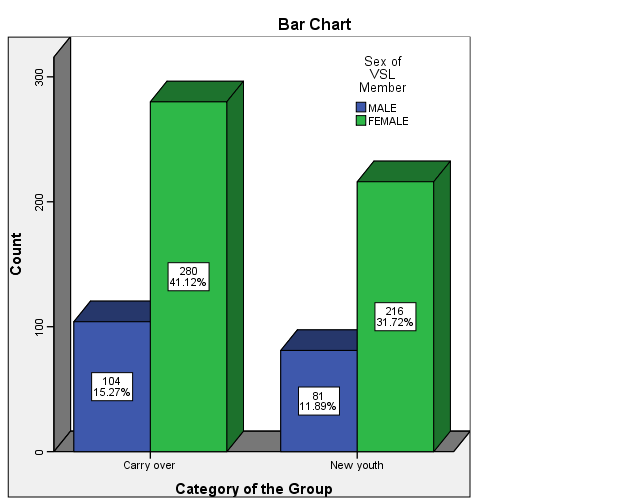 Figure 4.1: Gender of HH respondent4.1.3 Literacy of HH member respondentHH member never attended school in carry over groups is 10.7% (41) while in youth groups is 7.8% (23). HH member who attended school in endline survey for both carry-over and new youth has increased from is 79% to 88.7% and 80.9% to 92.5% respectively as compared to baseline as shown in annex 3. Moreover, it was important to understand the percent of HH members who are able to read and write any language. The finding ins indicate that 85.3% in carry-over and 89.9% in new youth groups are able to read and write. In comparison to baseline there is no significance differences as the percentages are very 85.8%, 90.5% respectively as depicted in Annex 3.Table 4.2: Age of HH respondent4.1.4 Main occupationIn this endline survey it was found that the most type or category of occupation is self-employment. The percent of HH members in self-employment for carry-over and new youth are 27.6% and 39.7% respectively as depicted in Figure 4.2 below. In comparison to baseline, self-employment was at 21% and 11.3% respectively. Moreover, during baseline, the most leading activity which was mentioned in both carry-over and youth groups was studying as students in schools which scored 36.1% and 34.7% respectively. This is clear indication that more HH members have engaged in IGAs by employment themselves in own businesses. Figure 4.2: Main occupation of the HH member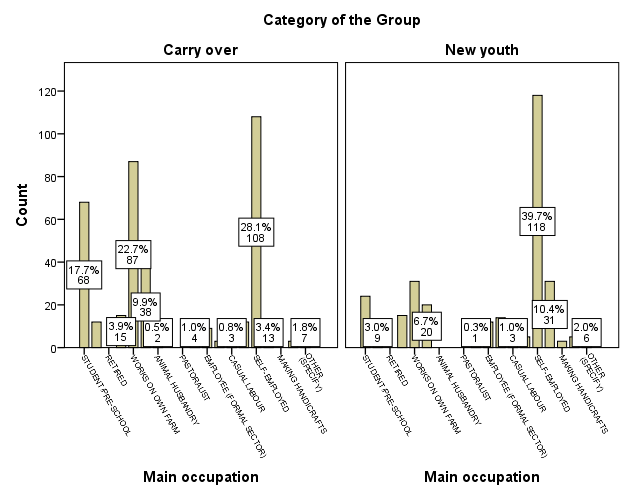 4.1.5 Status of the HH member since baselineUsually VSLA and YSLA groups disperse every years and reform again by welcoming new members after other members dropped voluntarily or forced because did not fulfil the requirements. Baseline study was done almost 2 years ago, therefore it was important in endline to reveal how many members have been able to sustain in their groups. Out of 681 HH respondents 589 (86.5%) are still active and 92 (13.5%) members have quitted the groups as depicted in Table 4.3 below. Table 4.3: Status of HH respondentThe total baseline survey HH members were 1, 222 of which the total drops out rate now is about 27.7% (339) household members, of which 92 (7.5%) household members who dropped out were successful interviewed in endline survey. 4.1.6 PPI ScoreThe findings in table 4.4 below depicts that the percent of household members living under 1.25usd (2,625Tshs) per day has declined form 60% in baseline to 38% in endline. This indicated that some HH members have improved their economic status within 2 years of BoC 2 projectTable 4.4: PPI Score for endline and baselineThere is significance difference in the economic stability between baseline and endline household members (N=681) as depicted in Figure 4.3. The percent of HH members living in a poverty line of 1.25usd (2,625Tshs) per day as declined significantly from 60% (49) in baseline to 38% (56) in endline. However, there is no significant difference in economic stability between baseline and endline survey among New Youth groups as shown in figure 4.4. belowFigure 4.3: PPI hypothesis test results for all sample (N=681)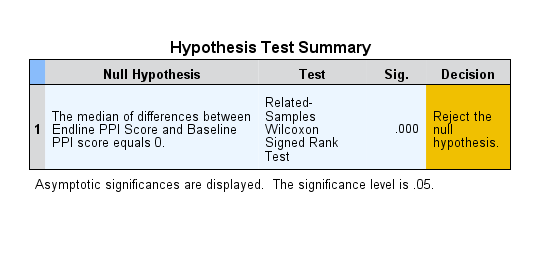 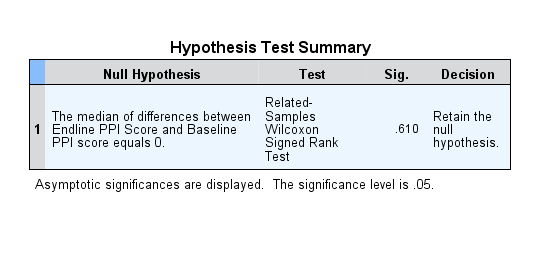 Figure 4.4: PPI hypothesis test results for New youth groups (N=297)The table above shows also the median values of the PPI score of 59 and 55 for endline and baseline respectively correspond to 38% of the HH members living under poverty line of 1.25usd (2,625Tshs).The major reason for this result may be New youth group focused on children and youth who are not heavily involved in income generating activities. Most of them are still studying, for instance children 0-17 years 77 (88.5%) out of 87 reported their main occupation to be schooling. Youth of age 18-34 are 238 who participated in the endline and about 38.7% (92) are self-employee. 4.2 Access to Financial Services and SkillsEndline survey assessed the following issues of finances and business management; loans secured and their sources, saving mechanism, number business operated by HH member and lastly business skills for acquiring loans. The findings are presented here below as follows4.2.1 Loans secured by HH memberTable 4.5 below indicates the loans secured in recent years (endline) has increased as compared during baseline survey. In baseline carry-over groups had higher median loan (200,000Tshs) than new youth groups (120,000Tshs). However, in endline survey new youth groups have done better than carry over groups by securing higher median loans (350,000Tsh) than new youth groups (270,000Tshs) despite that both group have improved in endline. Table 4.5: Total loans secured by HH memberFurthermore, it was important to test statistically if this increase in total loans was significant. Wilcoxon signed rank test was performed with the following setup of the testHo (Null hypothesis): The is no significance differences of total loan borrowed by HH member between endline and baseline; Mb = Me  where Mb = Baseline median of the total loan and Me =Endline median of the total loanH1 (Alternative hypothesis): The is significance differences of total loan borrowed by HH member between endline and baseline; Mb ≠ Me  Decision: Reject Ho and accept H1 if proportion (p-value) calculated < 0.025 at Confidence level of 95% in 2-tailed test, otherwise Accept HoThe test results for total loans in Figure 4.2 portrays that, we reject null hypothesis and accept the alternative which means that there is sufficient evidence that there are significance differences in the median of the total loans borrowed between endline and baseline. Specific hypotheses test for carry-over (384) and new youth (297) groups also yields positive results as for the total loans (N=681). Conclusively this increase of loans was due to BoC 2 interventions because p-value is exactly equal to zero, hence the results are not purely by chance as shown in Figure 4.5 below. Figure 4.5: Hypothesis test for total loans borrowed per HH member 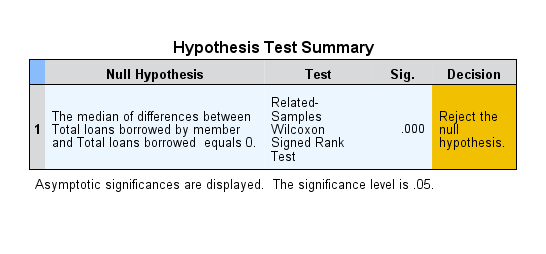 4.2.2 Savings toolsHH members responded to endline survey were asked to mention the mechanisms they use for savings. The findings revealed that the most leading tool for saving is the social loan associations either YSL or VSL. For carry-over group this has increased from 57.5% in baseline to 71.1% in endline. While for new youth group this saving tool has declined from 89% to 64.3%. It was important to understand the total amount being saved in a period of one year in all possible mechanisms. The findings in Table 4.6 below portrays that saving has decline in endline as compared to baseline. In endline total saving median is 50,000Tshs while in baseline is 122,00Tshs. The values for the carry-over and new youth groups have also declined as shown in Table 4.6Table 4.6: Saving toolsHypothesis test results for total saving in Figure 4.6 portrays that, we reject null hypothesis and accept the alternative which means that there is sufficient evidence that there are significance differences in the median of the total saving between endline and baseline. Specific hypotheses test for carry-over (384) and new youth (297) groups also yields positive results as for the total loans (N=681). Conclusively this decrease of loans may be due to spending for other economic actives like capital for IGAs, medical, education and clothing which have increased as shown in sections 4.4.1, 4.4.3.1, 4.4.2 and 4.4.4 respectively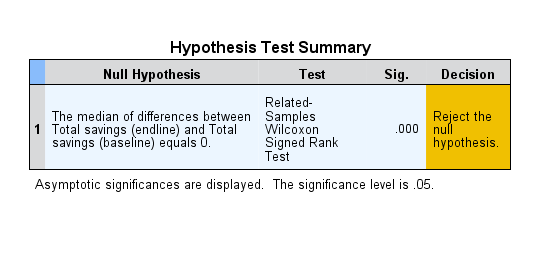 Figure 4.6: Hypothesis test for total savings per HH member4.2.3 Financial skillsTable4.7 below reveals that awareness on skills for acquiring loan is higher in How to pay the loan with leading 29.9% in carry-over followed by interest rate (14.7%) while in new youth groups the results are vice versa, with leading skill on interest rate (26.9%) followed by how to pay the loan with 25.4%. In comparison to baseline the same skills were mentioned mostly by majority of respondents.Table 4.7: Financial skills for taking loans4.3 Housing and Household ImprovementsIn this section two issues will be discussed and their hypothesis will be tested to find out if there are any significance differences between endline and baseline. These are renting houses and their associated costs and house improvements made by HH members4.3.1 Renting householdsIn carry-over groups renting households has declined from 13.9% (91) in baseline to 12.2% (47) in endline while for new youth groups this has increased from 15.4% (87) in baseline to 22.6% (67) in endline. The sample for baseline was 656 and 566 during baseline study for carry-over and new youth respectively while for endline was 384 and 297 respectively. However, it is important to understand how much household have been paying for rent. The findings in Table 4.8 indicates that total amount paid by household for the rent are closer between endline and baseline with medians of 30,000Tshs and 25,000Tshs respectively. Table 4.8: Household renting amountMoreover, the Wilcoxon test shows that there no significance differences between baseline and endline behaviour of households in paying rents as shown in Figure 4.7 below. 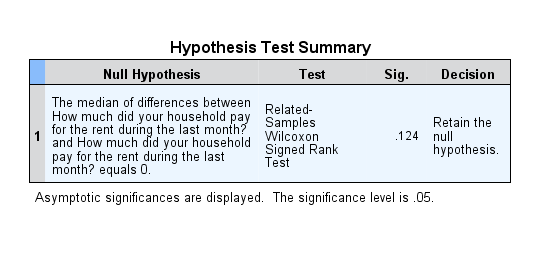 Figure 4.7: Hypothesis test for total rent paid per HHThis means that changes from renting to own houses are very small for carry-over members as well for new youths. This indicate that BoC2 project did not help HH members economically to acquire capacity to build their own houses. 4.3.2 House ImprovementsThe costs of improvements have increased in endline as compared in baseline for both carry and new youth groups as shown in Table 4,9 below. The median costs for carry-over have increased from 195,000Tshs to 200,000Tshs and new youth groups have increased from 150,000Tshs to 210,000tshs. The total cost has also increased however, there is a need to test statistically if these differences are significant.  Table 4.9: Household improvements costsWilcoxon test in Figure 4.8 below, depicts There was NO significance differences in house improvements between baseline and endline for both carry and new youth groups. There is no evidence that the results are not significant because of poverty of HH member of the houses did not required any improvements for most of the HH members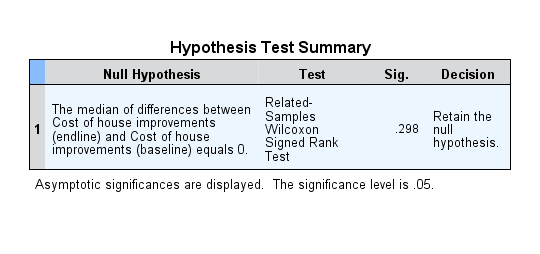 Figure 4.8: Hypothesis test for house improvement costs per HH4.4 Member Investments and Expenses,Investment issues under discuss in this section include capital for business purposes, spending in education, access and spending in health services and in clothing4.4.1 Number of IGAs and business capitalThe findings in Table 4.10 below portrays that businesses which were operated in baseline are still the same and there is no any huge improvement as the median of number business for both baseline and endline is the same equal to 1 for all HH Members (N=681)Table 4.10: Number of businessesWilcoxon test, gives results in Figure 4.9 that both carry over and new youth yield NO significant results on number business. This may be due to the number of reasons that Partners and Plan Tanzania did not impart enough knowledge to manage business to HH members, the altitude of the HH members and lack of big loans to run their business. During FGDs females declared that the loan given in their groups is not enough to run a strong business. If Care/Plan want to replicate the BOC project elsewhere, what changes/recommendation would you advise them to do? Answer 1: “We need more training, house loans, land loans, car loans, more business loans”Answer 2: “We need more money for taking a loan”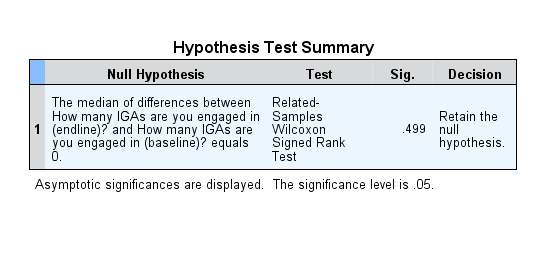 Figure 4.9: Hypothesis test for number of IGAs per HH memberAlthough number of business has not changed in endline but it was important to reveal hoe HH members are investing in their business. The findings in Table 4.11 depicts that there is very little increase in investing on capitals for business. The median value for the endline is 107,500Tshs while for the baseline is 100,000Tshs. Table 4.11: Business capital invested by HH memberMoreover, it is important to test statistically if this small change is significant. The test results indicate that the overall capital investment differences in business is significance between baseline and endline as depicted in Figure 4.10 below. However, the carry over groups yield NO significance differences as shown in Figure 4.11 below. 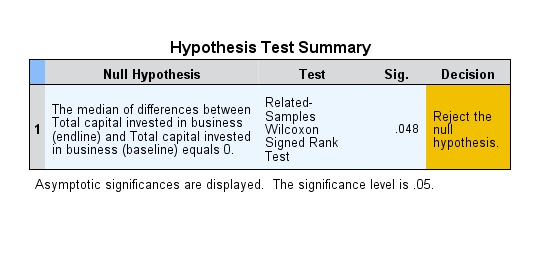 Figure 4.10: Hypothesis test for total capital invested in business per HH memberFigure 4.11: Hypothesis test for total capital invested in business per HH member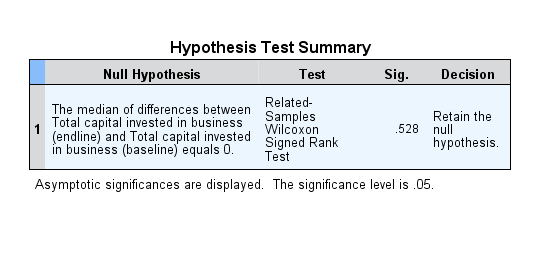 4.4.2 Spending expenses on educationSpending in education has decline in endline as compared to baseline. For carry-over spending has dropped from 100,00O0Tshs to 60,000Tshs while new youth spending has also dropped from 100,000Thshs to 42,450Tshs in endline. This may be due to reason that, many HH member respondents are adults and have completed already school have graduated from schools and have become self-employed as depicted in main occupation section 4.1.4 in table 4.3.Table 4.12: Spending on education by HH memberHypothesis test in Figure 4.12 indicates that there is NO any significance differences in education spending on education between baseline and endline for both carry over and new youth groups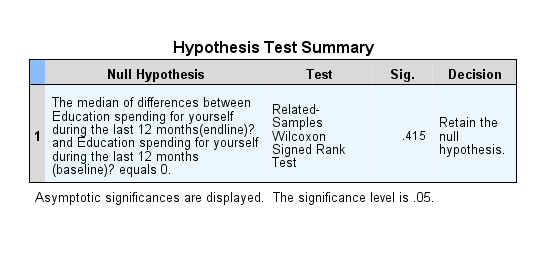 Figure 4.12: Hypothesis test for education spending for oneselfUnlike spending oneself in education, spending on education for other members of the HH has increased in endline as compared to baseline. The findings in Table 4.13 below portrays that carry-over has increased from 77,500Tshs to 109,000Tshs while for new youth from 75,000Tshs to 133,000Tshs. This may be due to fact that, other members of the HH include many children (0-17 years) and youths (18-34 years) who need more education as explained in section 4.4.1 on Table 4.1. However, it is important to test the hypothesis for significant changes due to BoC 2 project.Table 4.13: Spending on education for other HH membersWilcoxon test in Figure 4.13 portrays that, there is significant differences in education spending on other HH members or children between baseline and endline for both carry over and new youth groups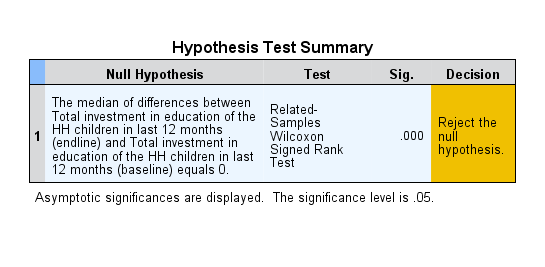 Figure 4.13: Hypothesis test for spending on education to other HH members 4.4.3 Access to and spending expenses on health services4.4.3.1 Access to Health servicesAccess to health services in endline has declined as compared to baseline. Proportion of HH members unable to access services has increased in carry-over from 6.7% to 8%in baseline while for new youths has increased from 4.45 to 11.8% in endline. In table 4.14 below results show that median number of HH member unable to access service has declined by 1. This change is very small and may not be significant. It is important to test this hypothesis that there is no difference on member of Members unable to access services.Table 4.14: HH members unable to access health services Hypothesis test results in Figure 4.14 show that there is NO significant differences in number HH members unable to access health services between baseline and endline for both carry over and new youth groupsFigure 4.14: Hypothesis test for number of HH members unable to access health services 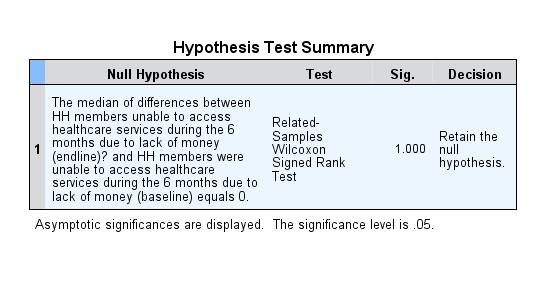 4.4.3.1 Spending in medical servicesSpending in medical services can split into two. Spending on yourself and to other HH members. Findings in table 4.15 indicate spending on yourself for medical services has increased in small values in endline as compared to baseline. For carry-over this has increased from 30,000Tshs in baseline to 40,000Tshs in endline while for new youths from 25,000Tshs to 30,000Tshs in endline. Therefore, a statistical test is important to check if these changes are Significant. Table 4.15: Spending on medical for yourselfWilcoxon test in Figure 4.15 depicts that there are significance differences in medical spending of yourself on medical between baseline and endline for both carry over and new youth groups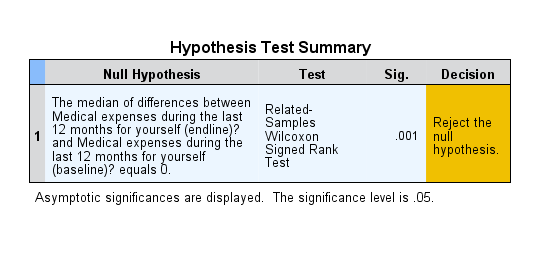 Figure 4.15: Hypothesis test for medical expenses for yourselfMoreover, it is important also to reveal spending on medical services to other HH members. Table5.16 below shows that both carry-over and new youth spending has increased in endline. In carry-over the increase is from 22,500Tshs to 40,000Tshs while for new youth the increase is from 20,000Tshs to 50,000Tshs. However, a statistical test is necessary to test whether these increases are significant. Table 4.16: Spending on medical for other HH membersThe Wilcoxon test revels that, there are significance differences in medical spending on other HH members between baseline and endline for both carry over and new youth groups as depicted in Figure 4.16 below.Figure 4.16: Hypothesis test for medical expenses for other HH members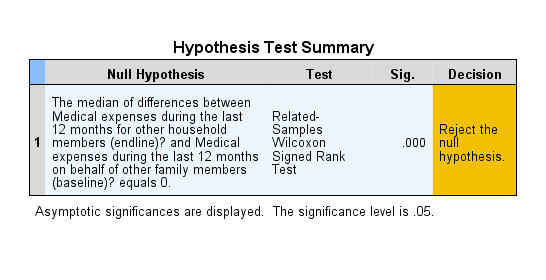 4.4.4 Spending expenses on clothingIn carry over groups spending in clothes has declined from 25,000Tshs in baseline to 20,000Tshs in endline unlike in new youth groups this spending has increased from 27, 000Tshs to 31,500Tshs as depicted in Table 4.17 below.Table 4.17: Spending on medical for yourselfHypothesis test results in Figure 4.17 show that there are significant differences in spending on clothing for yourself between baseline and endline for total and new youth groups. Figure 4.17: Hypothesis test for clothing expenses for yourself 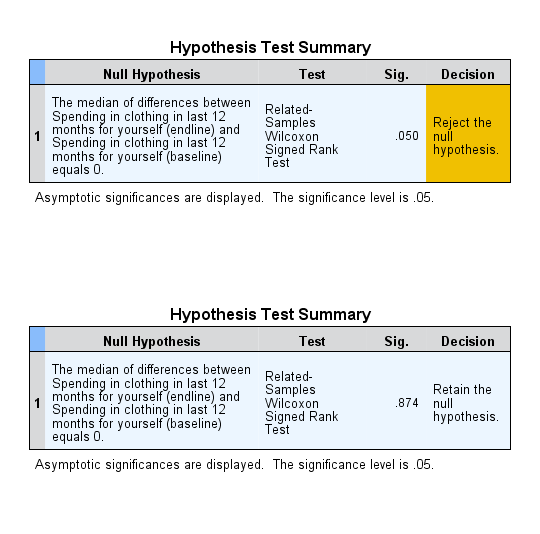 Nevertheless, Wilcoxon test in Figure 4.18 conclude that there is NO significance differences in cloth spending for yourself between endline and baseline for Carry-over groups. Figure 4.18: Hypothesis test for clothing expenses for yourself for carry-over groups. Moreover, it was important also to understand spending on clothes for other HH members. The finding sin table 4.18 below indicates that carry-over groups have the same expense in endline as baseline with value of 20,000Tshs while new youth groups show reasonable increase from 20,000Tshs to 35,000Tshs in endline.Table 4.18: Spending on clothing for other HH membersThe statistical test, show that there are significance differences in cloth spending for Other HH members between endline and baseline for total medical expenses of all respondents and for new youth groups. 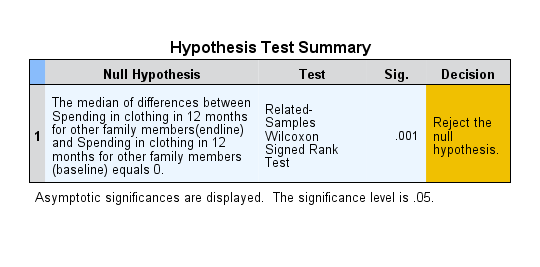 Figure 4.19: Hypothesis test for clothing expenses for other HH members. However, the test for carry-over indicates there is no significance differences in clothing for other Members as depicted in Figure 4.20 belowFigure 4.20: Hypothesis test for clothing expenses for other HH members in carry-over. 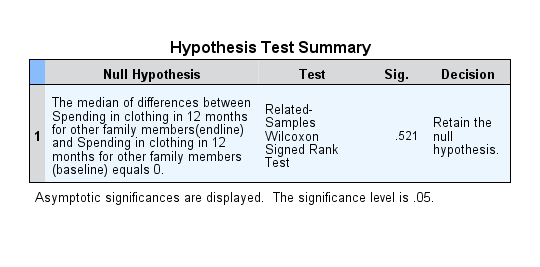 4.5 Assets OwnershipAssets under this endline survey are categorized in two main groups. One, Land asset and household assets. Household assets include livestock, kitchen ware, transport facilities, electronics, agricultural material and other goods.4.5.1 Land assetIn endline survey majority of HH members still do not own land. About 50.9% (191) carry-over HH members do not own land and 66.8% (187) HH members in new youth groups do not own land. Carry-over members who don’t own land have decreased 54% in baseline to 50.9% in endline while new youth members have increase disowner-ship from 60.6% to 66.8% in endline. This increase in new youth may be due to the fact that they contain many groups with children aged less than 18 years who have no capacity to buy or own land.Table 4.19: Land ownership by HH membersFurthermore, the hypothesis test also shows that, there is NO any significance differences in land ownership between baseline and endline for both carry over and new youth groups as depicted in Table 4.21 below.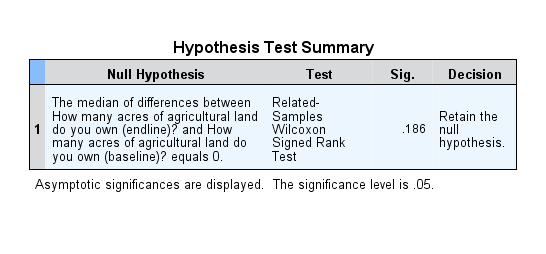 Figure 4.21: Hypothesis test for land ownership by HH members4.5.2 Household AssetsHousehold assets include livestock, kitchen ware, transport facilities, electronics, agricultural material and other goods. These assets were added to together to get total assets as analysed in the Table 4.20 below. The findings indicate that the total assets did not vary much between endline (28) and baseline (26).Table 4.20: HH assets ownership by HH membersMoreover, hypothesis test results in Figure 4.22 below indicates that there is NO any significance differences in ownership of assets between baseline and endline for both carry over and new youth groups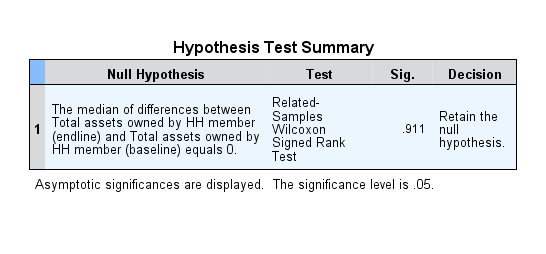 Figure 4.22: Hypothesis test for ownership of household assets by HH members4.6.1 Availability of foodTable 4.21 below portrays that there are no huge differences in the number of months sustained the food in the households. The median values for carry-over and new youth HH members in endline study are 3 and 4 months respectively. For baseline the values are 4 months for both carry-over and new youth groups. in following section, it is important to examine if weather condition was the cause of bad harvest and it is important to verify statistically if this small decrease of one day is statistically significant.4.6 Consumption and Agricultural ProductionThe discussion covers three major areas on availability of food, weather condition and food consumption. Results on the said aspects are presented in the following Sub-Sections: Table 4.21: Sustainability of the food harvestedFigure 4.22 below proves that this difference in number of months the food lasted for (i.e. decrease of one month) is not significant between endline and baseline for both carry-over and new youth groups. Therefore, there is the need to explore some reasons which caused this situation. In baseline the major leading factor reported by new youth HH members was drought with 87.3% while for carry-over was reported by 74.5%Figure 4.23: Hypothesis test for sustainability of food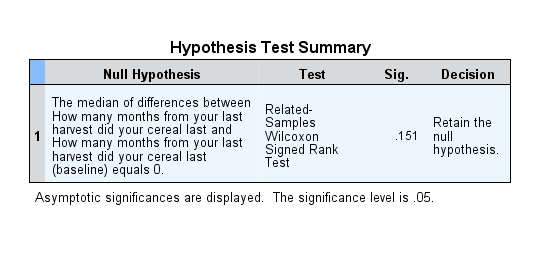 4.6.2 Weather ConditionsFollowing the observation above in section 4.6.1, the reporter is interested to understand the causes of the food harvested to last for a median of 4 months only. Table 4.22: Reasons for bad harvestTable 4.22 below depicts that drought (81.8%) is the leading reason followed by other reasons such as agricultural facilities, lack of fertilizer, sickness, small piece of land, theft in farms and poor weeding. Locust (10.3%) is another reason mentioned secondly by carry-over HH members4.6.3 Food consumptionHaving seen that harvest was not good and food availability is very short due to drought and other reasons, it was important to understand under this situation how many days can households stay without taking any food. The findings in Table 4.23 portrays that hardly HH members can go up to three (3) days without food in endline. In baseline the median value for this was two (2) days. Table 4.23: Number of days without foodThe test result foe the hypothesis, indicate that there was no significance difference on the number of days without food between endline and baseline for both carry-over and new youth group as depicted in Figure 4.24 below 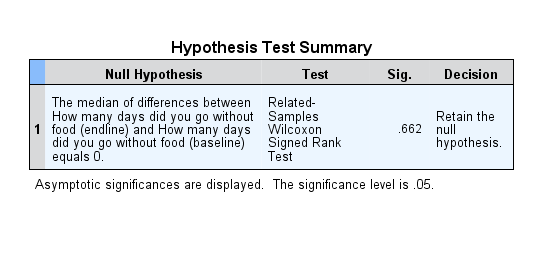 Figure 4.24: Hypothesis test for number of days without food4.7 Civil society, political participation and child rightsThe discussion covers issues on membership with various associations, participation in political activities and knowledge know how about child rights. Findings indicate that 23.2% of carry-over HH members are also members of other association while for new youth is 25.6%. Most of these HH members in other association tend join mostly political parties which are famous in Tanzania namely; CCM and CHADEMATable 4.24: Decision for the vote of the general election Table 2.14 above show that 69% of HH respondents in carry-over groups decided themselves to vote for the leaders they wanted and 28.1% did not participate in election due to age requirements and other reasons. In new youth groups the same percent of HH members decided themselves freely to vote for the leaders they wanted and 29% did not participate completely in election due to same reasons explained above. In comparison to baseline, carry-over groups have improved from 56.4% in baseline to 69% in endline, likely the same for new youths from 65.2% to 69%. 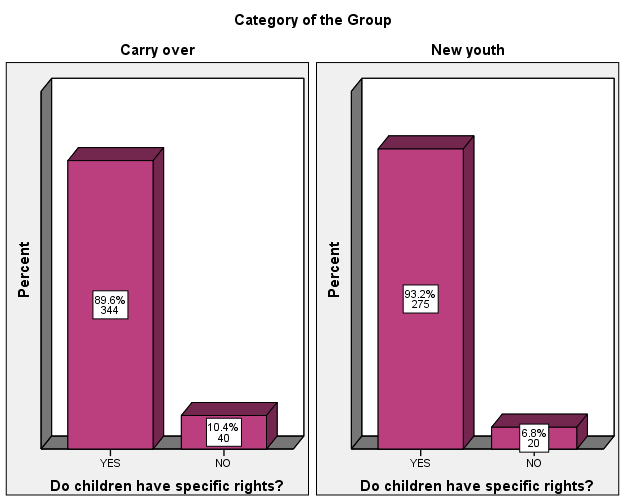 Figure 4.25: Awareness of child rightsNevertheless, it was important to understand proportion of HH members who are aware of child rights. The findings indicate that 89.6% of HH members in carry-over and 93.2% in new youth groups are aware of child rights as shown in Figure 4.25 above. In comparison to baseline, BcC 2 has managed to raise awareness in endline for carry-over group from 87.5% to 89.6% and from 91.3% to 93.2% for new youth groups. Moreover, it was important to point out what child rights HH members are aware off. Table 4.25: Child rights you know  Findings in Table 4.25 above portrays that the most right known are, namely; right to education (88.4%), right to food (76.1) and health (73%). The least known right is association 7.7%. For those few who they others mentioned the following rights; rights to clothes, live, respect, love and shelter. 4.8 Self-image and social positionTwo major issues were analysed in this section which are presented below. These rare self-esteem and perception of social position4.8.1 Members self esteem“I can take action to improve my life” was the leading esteem factor with more than 50% of respondents giving a strong agree in baseline. This factor has decline in endline to 42.5%. Although the total sum of somehow agree and strong agree are closer to baseline. Generally, all esteem factors with strong agree and somehow agree are all above 65% except for “I can influence my spouse's decision making” and “I am confident to speak in community meetings” are above 55% total rating in agree.  These two factors are still challenging in these communities. Table 4.26: self-esteem factors4.8.2 Perception of their social position Table 4.27 below indicates that all perception factors has been strongly agreed above 39.9%. This means strong agrees plus somehow agree are all above 55% of the total respondents and this shows that BoC 2 has managed to improve some social skills of individuals. The altitude of mother to believe they can do has raised up and during FGDs they declared that they no long fear to take any opportunity available in their areas. Do you feel any different about yourself than you did before joining the group? If so, how?  Answer 1: “Yes, I feel satisfied and confident. I eat well”.Answer 2: “I can do business now, before I could not”Answer 3: “I feel confident”,Answer 4: “I feel happy as I can help my relatives”Answer 5: “I feel at peace as I can now sleep on bed, before I had no bed”The most perception factor that has scored highest is “Extended family members’ respects me” with strongly agree 54.9% and somehow agree at 25.6%Table 4.27: Perception factors4.8.3 Household decision making These are decision over control or use of income from IGAs or agricultural production as well as financial decisions. Findings in Table in Table 4.28 indicate that HH individuals have more power to make decision over IGAs with 51% of the total respondents. For the income from the agriculture the decision over an individual are limited to 50%-50% with other household partners.Table 4.28: Decision over income resources of the householdsIn financial matters mot decision are shared with partner as depicted in Table 4.29 below. In carry-over groups HH members reported that 32% make decisions with their spouses while new youth are 36%. In comparison to baseline, collective decision in carry-over groups have improved from 25,8% to 32% in endline while in new youth group this has declined to 36% from 40.5%. This may be due to the fact that they are young and still live with their parents and do not own properties, resources or business at their age.Table 4.29: Financial decision in households5.0 Conclusion and recommendationsIn this section conclusion and recommendation are made5.1 ConclusionBoC 2 project has achieved and exceled the following strong positive impacts on;Reducing poverty on households, loans in SLAs, savings in SLAs, capital investment in business, investment in education, medical expenses for oneself and other members of the HH, spending on clothing for both self and other HH members. Other indicators on household members who are engaged in various income generating activities. household members who spent money for special events and household members who keeps transaction records for their businesses, increase on household members who had attended school, percent of household members who know that children have special rights, these indicators which have shown positive results have increased in endline as compared to baseline All these indicators have increased as compared to baseline.However, the project has not shown positive impact in the following issues;Education spending on self for HH member, access to health services, assets ownership, agricultural production and food security, Housing and house improvements, availability sufficient loansConclusively, BoC2 project has been very useful to community as it has acted as a door for vulnerable community members to become entrepreneurs. There are lot of evidence in Mwanza and Geita where groups have open account and have switched to group business making millions of moneys. This evidence can be found even in data sheet in some areas of Mwanza and Geita where members can borrow from their groups up to 10millions. The project can learn best practices from well perform communities e.g. in Mwanza and Geita and scale up to the lesson learnt to other areas with poor performance and other areas were Plan Tanzania operates. 5.2 RecommendationsBased on the final evaluation findings presented in this report, we offer the following recommendations for future programmes:Project goal and requirements fulfilled: The criteria for youth should be clear defined and followed. ILO and ministry of labour Tanzania consider youth as age group of 18-34 years. It was found that many YSLA contain adults above 35+Membership for VSLA and YSLA: No member should join group if not trained any of the following course on entrepreneurship courses, financing and business skills (depending on programme structure)Formulation of VSLA and YSLA: when forming groups members should consider opening an account with the bank, for security of funds. Sustainability of the project: Structures and good communication between NGOs, Partners and local government are already in place, Resource persons such as CRPs, Field Officers and governmental official like community development officer are in place. Train them and use them effectively to manage the projects.It is recommended that the project should be continued but with improvements as per recommendations and lessons learn above.AnnexesAnnex 1: HH QuestionnaireStatement to be Read Before Interview Begins: Jina langu ni ____________ na ninafanya kazi na shirika la Plan International kwenye mradi wa Wekeza. Tunafanya utafiti ili kujifunza kuhusu maendeleo ya kijamii na kiuchumi ya wanavikundi vya HISA. Matokeo ya utafiti huu yatatusaidia kupanga mipango ya maendeleo kwa jamii, kupima matokeo ya mradi wa Banking on Chance  kwa wanakikundi wa hisa na kutupa mbinu za kuboresha  uendeshaji wa mradi huu. Tunakukaribisha ushiriki kwenye  huu utafiti. Maswali nitakayokuuliza yatachukua muda wa dakika  60 . Baada ya miaka miwili na nusu tutatembelea nyumba yako tena na kukualika kushiriki kwenye utafiti huu huu. Tarifa utakazotoa zitatunzwa kwa usiri mkubwa, hazitatolewa kwa mtu mwingine yeyote. Taarifa hizi zinakusanywa kwa ajili ya utafiti ili kuonyesha matokeo ya mradi wa wekeza kwa wanakikundi wa HISA. Tunakuomba ujisikie huru na utupe majibu ya wazi na ya ukweli  bila kuogopa udhalilishaji au uvujaji wa taarifa hizi. Watafiti wanapendelea kuangalia/kujifunza na kutoa majibu ya ujumla na sio majibu ya mtu binafsi.ENUMERATOR: FILL THE FOLLOWING INFORMATION AFTER COMPLETING THE HOUSEHOLD SECTION   SECTION 1 B: SOCIO-DEMOGRAPHIC CHARACTERISTICS OF THE VSL/YSL MEMBERSECTION 2: ACCESS TO FINANCIAL SERVICESENUMERATOR READ OUT: sasa ningependa kukuuliza juu ya mikopo uliochukua. Tunataka kukufahamisha kwamba sisi hatuna uhusiano wowote na BENKI, Serikali au Maafisa mikopo katika njia yoyote ile. Tunataka kukuuliza juu ya mikopo binafsi uliochukua kwa ajili ya utafiti tu. Samahani tunapenda ufahamu kwamba hatuusiani na mikopo ya mtu mwingine katika kaya yako.FOR EVERY LOAN CONTRACTED DURING THE LAST 12 MONTHS, SPECIFY THE SOURCE OF THE LOAN, THE AMOUNT, THE UTILIZATIONFOR EVERY INCOME GENERATING ACTIVITY OVER THE PAST 12 MONTHS, LIST THE AMOUNT INVESTED IN THE ACTIVITY AND THE REVENUE PRODUCED BY THE ACTIVITYNow I would like to ask you some questions about your personal savings. In which ways are you currently saving your money? Can you provide for each saving mechanism the total amount you currently have in your account.ENUMERATOR READ OUT: Now I would like to talk with you about the overall financial situation as your household currently experiences it.SECTION 3A: HOUSINGSECTION 3B: DOMESTIC AND AGRICULTURAL EQUIPMENTOWNED BY THE HOUSEHOLD NB: I hectare (hekta) (ha) =2.4711 acres (ekari), one acre is équivalent to 4,047 square metres (0.405 hectares)SECTION 4: INVESTMENT AND EXPENSESHave you purchased any of the following assets?Je umenunua chochote kati vifuatavyo??SECTION 5: CONSUMPTION AND AGRICULTURAL PRODUCTIONSECTION 6: CIVIL SOCIETY, POLITICAL PARTICIPATION & CHILD RIGHTNow, we’re going to ask you some questions about each of these groups of which you are a memberSECTION 7: SELF IMAGE/CONFIDENCE & SOCIAL POSITIONOn a scale from 1-4, with 1 =I strongly disagree; 2=I somehow disagree; 3= I somehow agree; 4= I strongly agree. Please rate the following statements:SECTION 8: HOUSEHOLD DECISION MAKINGFor each of the items below, please tell us if you believe your contribution (to decision making, to costs) is high, moderate, small, or non-existent?A simple poverty scorecard for TanzaniaPlease thank the respondent for his/her kind participation in the survey.Enumerator Checklist (Please circle YES or NO)I have filled out questions in the first section IDENTIFICATION of the questionnaire at the BEGINNING of the interview and recorded PPI at the end of interview YES   NO I have looked through the questionnaire and checked that I have asked all the questions in all SECTIONS and recorded all ANSWERS. YES   NOI have asked all questions of a simple poverty scorecard for Tanzania YES  NOTime: ______________  Signature of Enumerator: __________________Supervisor Checklist (Please circle YES or NO)I have checked the questionnaire for all SKIPPING errors.  YES  NOI have checked the questionnaire for EMPTY questions.  YES  NOI have checked the questionnaire ALL PAGES are available and fasten well. YES  NOI have checked the questionnaire SECTIONS are filled accordingly. YES  NODate: __________Time: _________Initials of supervisor: ____________Annex 2: FGD ToolTool #2_FGDInstruction to interviewer: The aim of the FGD is to get information for different views and perspective of the project from every member’s opinion, every opinion is of great value, and there doesn’t have to be a consensus. This should be explained to the members before commencing the discussion. Sampling: The consultant will select 8-12 members who have participated in the endline HH survey for each for New Youth and Carry Over Household Surveys. Members should be split into discussion groups according to the age and gender criteria in the table below1.0	Member Profile	1.1	In what ways has your life changed, if at all since you joined a BoC savings group?1.2	Why do you think these things have changed/haven’t changed?2.0	Access to Financial Services	2.1	Why did you join the (BoC) savings group?2.2	Are any of you saving/borrowing outside of the group? YES      NO2.3	What your reasons for accessing these other financial services?2.4	If you hadn’t joined the (BoC) savings group how would you have saved/borrowed?2.5	Why have you saved/borrowed? 2.6	What have you told your friends/family about what it’s like to be in a savings group? 2.7	Did any of you encourage them to join a group?2.8	Before taking a loan what are the things that you consider? 2.9	Have any of you faced difficulties in repaying loans?  YES____  NO_____ (record how many in space)2.10	What do you consider before opening an individual or group account with a bank?3.0	Income Generating Activities	3.1	Who has a business? YES   NO3.2	Who had that business before joining the BoC savings group? HAVE-DID NOT HAVE-3.3	Where did you/do you get money to invest in your business? 3.4	What changes have you made to the way you run your business since joining the programme? 3.5	What motivated you to make those changes?3.6	How do you spend money from those businesses?4.0	Investment, Expenses and Consumption	4.1	What kind of non-business expenses do you have? 4.2	How do you pay for those expenses? 4.3	What have you done when you’ve faced difficulties in meeting these expenses?4.4	Have you made any investments since joining the group?  4.5	How, if at all, has being in the group helped you meet those expenses? 4.6	Has it made it more difficult? YES _____ NO _____ How? 5.0	Assets Ownership5.1	Do you own assets now? YES______ NO_______5.2	Which assets do you own?5.3	Why don’t you own assets now?5.4	why do you compare the ownership of assets before and after joining the Group?6.0	Civil society participation, confidence and influence	6.1	How do you feel about being in the group?6.2	Has it changed your relationship with family, friends and/or the community? YES____ NO____6.3	If so, how?6.4	How do your parents and/or spouse feel about you being in the group?6.5	Did you participate in a network linked with your membership of the group? YES   NO6.6	Do you feel any different about yourself than you did before joining the group? YES_____ NO_____6.7	If so, how?  7.1	If Care/Plan want to replicate the BOC project elsewhere, what changes/recommendation would you advise them to do?Annex 2B[Endline]FOCUS GROUP BACKGROUND INFORMATION SHEETINSTRUCTIONS: Please fill in this that will provide us with some basic background information about you. Name:			______________________Group Name:		______________________Group Joining Date: 	______________________My group has a bank account with a formal financial institution (Check one):[  ] YES[  ] NOGender (Check one):[  ] Male[  ] FemaleAge  (Check one):[  ] under 18 [  ] between the ages of 18-24[  ] between the ages of 24-35[  ] Above 35I have received the following trainings (check all the apply)[  ] Financial Literacy [  ] Enterprise Your Life[  ] Employability[  ] Bank Literacy[  ] NonePlease turn over this brief information sheet and leave it on the table when you leave. Thanks.Annex 3: List of Indicators’ findingsBoCBanking on Change ProjectCODERTCommunity Development and Relief TrustCRPs	Community Resource PersonHHHouseholdIGAsIncome Generating ActivitiesPPIProgressive Poverty IndexPPPPurchasing Power ParityUHIKIUhamasishaji Hifadhi KisaraweVSLAVillage Savings and Loan GroupsYSLAYouth Savings and Loan AssociationsSLAsSocial Loan AssociationsCountryNumber of BL Participants Number of EL ParticipantsNumber of members who have dropped out since BLNumber of EL Dropouts interviewedNumber of members still in programme but not available for interview at ELTanzania656389 (59.3%)163 (24.8%)53162 (24.7%)CountryNumber of BL Participants Number of EL ParticipantsNumber of members who have dropped out since BLNumber of EL Dropouts interviewedNumber of members still in programme but not available for interview at ELTanzania566297 (52.5%)132 (23.3%)39 132(23.3%)Reasons for Not ActiveCategory of the GroupCategory of the GroupCategory of the GroupCategory of the GroupReasons for Not ActiveCarry overCarry overNew youthNew youthReasons for Not ActiveCountColumn N %CountColumn N %Left the group voluntarily1324.5%1230.8%Quitted failed to fulfil the requirement917.0%410.3%Other reason23.8%615.4%The group disintegrated1630.2%37.7%Theft of money47.5%00.0%Going to school23.8%00.0%Poor leadership & misunderstanding47.5%615.4%Family problems11.9%615.4%Shifted to another village11.9%12.6%Health problems00.0%12.6%Share value too small11.9%00.0%Total53100.0%39100.0%Remarks for no interviewRemarks for no interviewRemarks for no interviewRemarks for no interviewReasonsReasonsFrequencyPercentValid PercentCumulative PercentValidNot applicable68155.755.755.7Validat work312.52.558.3Validbroken appointment514.24.262.4Validdeceased6.5.562.9Validdismissed1.1.163.0Validfuneral ceremony9.7.763.7Validin meeting2.2.263.9ValidLeft the village725.95.969.8Validmedical grounds2.2.270.0Validno information494.04.074.0Validnot reachable18415.115.189.0Validon church1.1.189.1Validon graduation2.2.289.3Validon political campaigns1.1.189.4Validrefusal by husband and forbidden for interview2.2.289.5Validrejected171.41.490.9Validsame member 2 books5.4.491.3Validshifted to another group1.1.191.4Validshifted to another place191.61.693.0Validsickness151.21.294.2Validtravelled514.24.298.4Validwent to boarding school201.61.6100.0ValidTotal1,222100.0100.0Age of HH member * Category of the GroupAge of HH member * Category of the GroupAge of HH member * Category of the GroupCategory of the GroupCategory of the GroupTotalAge of HH member * Category of the GroupAge of HH member * Category of the GroupAge of HH member * Category of the GroupCarry overNew youthTotalAge of HH member0-17Count662187Age of HH member0-17% within Category of the Group17.2%7.1%12.8%Age of HH member0-17% of Total9.7%3.1%12.8%Age of HH member18-34Count102136238Age of HH member18-34% within Category of the Group26.6%45.9%35.0%Age of HH member18-34% of Total15.0%20.0%35.0%Age of HH member35-59Count188129317Age of HH member35-59% within Category of the Group49.0%43.6%46.6%Age of HH member35-59% of Total27.6%19.0%46.6%Age of HH member60-74Count23629Age of HH member60-74% within Category of the Group6.0%2.0%4.3%Age of HH member60-74% of Total3.4%0.9%4.3%Age of HH member75+Count549Age of HH member75+% within Category of the Group1.3%1.4%1.3%Age of HH member75+% of Total0.7%0.6%1.3%TotalTotalCount384296680TotalTotal% within Category of the Group100.0%100.0%100.0%TotalTotal% of Total56.5%43.5%100.0%Category of the GroupHighest level of school reached?Highest level of school reached?Able to read & write English/Kiswahili or local languageAble to read & write English/Kiswahili or local languageAble to read & write English/Kiswahili or local languageTotalCategory of the GroupHighest level of school reached?Highest level of school reached?YESNONon declaredTotalCarry overNONECount140041Carry overNONE% of Total0.3%10.5%0.0%10.7%Carry overPRIMARYCount245140259Carry overPRIMARY% of Total64.1%3.7%0.0%67.8%Carry overSECONDARYCount741176Carry overSECONDARY% of Total19.4%0.3%0.3%19.9%Carry overCOLLEGE/UNIVERSITYCount6006Carry overCOLLEGE/UNIVERSITY% of Total1.6%0.0%0.0%1.6%Carry overTotalCount326551382Carry overTotal% of Total85.3%14.4%0.3%100.0%New youthNONECount41923New youthNONE% of Total1.4%6.4%7.8%New youthPRIMARYCount19511206New youthPRIMARY% of Total65.9%3.7%69.6%New youthSECONDARYCount58058New youthSECONDARY% of Total19.6%0.0%19.6%New youthCOLLEGE/UNIVERSITYCount909New youthCOLLEGE/UNIVERSITY% of Total3.0%0.0%3.0%New youthTotalCount26630296New youthTotal% of Total89.9%10.1%100.0%Category of the groupCategory of the groupCategory of the groupCurrent Status of MemberCurrent Status of MemberTotalCategory of the groupCategory of the groupCategory of the groupACTIVENOT ACTIVETotalCategory of the GroupCarry overCount33153384Category of the GroupCarry over% of Total48.6%7.8%56.4%Category of the GroupNew youthCount25839297Category of the GroupNew youth% of Total37.9%5.7%43.6%TotalTotalCount58992681TotalTotal% of Total86.5%13.5%100.0%Category of the GroupEndline PPI ScoreEndline PPI ScoreEndline PPI ScoreBaseline PPI scoreBaseline PPI scoreBaseline PPI scoreBaseline PPI scoreBaseline PPI scoreBaseline PPI scoreCategory of the GroupMedianMinimumMaximumMedianMinimumMaximumTotal NTable N %Carry over5589944.003.0098.0038456.4%New youth59259355.001.0098.0029743.6%Total5689949.001.0098.00681100.0%Category of the GroupEndline total loans borrowed (Tshs)Endline total loans borrowed (Tshs)Endline total loans borrowed (Tshs)Baseline total loans borrowed (Tshs)Baseline total loans borrowed (Tshs)Baseline total loans borrowed (Tshs)Baseline total loans borrowed (Tshs)Baseline total loans borrowed (Tshs)Baseline total loans borrowed (Tshs)Category of the GroupMinimumMaximumMedianMinimumMaximumMedianTotal NTable N %Carry over10,00020,200,011270,00010,0008,500,000200,00038456.4%New youth10,0006,000,000350,0001,000900,000120,00029743.6%Total10,00020,200,011300,0001,0008,500,000150,000681100.0%Category of the GroupTotal savings (endline)Total savings (endline)Total savings (endline)Total savings (baseline)Total savings (baseline)Total savings (baseline)Total savings (baseline)Total savings (baseline)Category of the GroupMinimumMaximumMedianMinimumMaximumMedianTotal NTable N %Carry over050,000,000200,000030,800,000150,00038456.4%New youth045,000,000200,00005,080,00084,00029743.6%Total050,000,000200,000030,800,000122,000681100.0%Category of the GroupCategory of the GroupTotalCarry overNew youthTotalSkills for taking loansaInterest rate/cost171167338Skills for taking loansaInterest rate/cost24.7%26.9%Skills for taking loansaWhen do i need to pay145121266Skills for taking loansaWhen do i need to pay21.0%19.5%Skills for taking loansaHow will i pay207158365Skills for taking loansaHow will i pay29.9%25.4%Skills for taking loansaPenalty if i don't repay464894Skills for taking loansaPenalty if i don't repay6.6%7.7%Skills for taking loansaAdministrative procedure224062Skills for taking loansaAdministrative procedure3.2%6.4%Skills for taking loansaCollateral162339Skills for taking loansaCollateral2.3%3.7%Skills for taking loansaReputation of the lender246Skills for taking loansaReputation of the lender0.3%0.6%Skills for taking loansaLength of the grace period182947Skills for taking loansaLength of the grace period2.6%4.7%Skills for taking loansaDon't know653196Skills for taking loansaDon't know9.4%5.0%TotalTotal6926211,313Category of the GroupHow much did your household pay for the rent during the last month? (endline)How much did your household pay for the rent during the last month? (endline)How much did your household pay for the rent during the last month? (endline)How much did your household pay for the rent during the last month? (baseline)How much did your household pay for the rent during the last month? (baseline)How much did your household pay for the rent during the last month? (baseline)How much did your household pay for the rent during the last month? (baseline)How much did your household pay for the rent during the last month? (baseline)Category of the GroupMedianMinimumMaximumMedianMinimumMaximumTotal NTable N %Carry over30,0005,000300,00027,5003,000300,00038456.4%New youth30,00010,000300,00025,0008,000450,00029743.6%Total30,0005,000300,00025,0003,000450,000681100.0%Category of the GroupCost of house improvements (endline)Cost of house improvements (endline)Cost of house improvements (endline)Cost of house improvements (baseline)Cost of house improvements (baseline)Cost of house improvements (baseline)Cost of house improvements (baseline)Cost of house improvements (baseline)Category of the GroupMinimumMaximumMedianMinimumMaximumMedianTotal NTable N %Carry over3,0007,000,000200,000015,000,000195,00038456.4%New youth030,000,000210,00007,000,000150,00029743.6%Total030,000,000200,000015,000,000170,000681100.0%Category of the GroupHow many IGAs are you engaged in (endline)?How many IGAs are you engaged in (endline)?How many IGAs are you engaged in (endline)?How many IGAs are you engaged in (baseline)?How many IGAs are you engaged in (baseline)?How many IGAs are you engaged in (baseline)?How many IGAs are you engaged in (baseline)?How many IGAs are you engaged in (baseline)?Category of the GroupMinimumMaximumMedianMinimumMaximumMedianTotal NTable N %Carry over14114138456.4%New youth13113129743.6%Total141141681100.0%Category of the GroupTotal capital invested in business (endline)Total capital invested in business (endline)Total capital invested in business (endline)Total capital invested in business (baseline)Total capital invested in business (baseline)Total capital invested in business (baseline)Total capital invested in business (baseline)Total capital invested in business (baseline)Category of the GroupMinimumMaximumMedianMinimumMaximumMedianTotal NTable N %Carry over3,00023,000,000120,0005,0008,300,000135,00038456.4%New youth4,00015,000,000100,0005,0007,600,000100,00029743.6%Total3,00023,000,000107,5005,0008,300,000100,000681100.0%Category of the GroupEducation spending for yourself during the last 12 months(endline)?Education spending for yourself during the last 12 months(endline)?Education spending for yourself during the last 12 months(endline)?Education spending for yourself during the last 12 months (baseline)?Education spending for yourself during the last 12 months (baseline)?Education spending for yourself during the last 12 months (baseline)?Education spending for yourself during the last 12 months (baseline)?Education spending for yourself during the last 12 months (baseline)?Category of the GroupMinimumMaximumMedianMinimumMaximumMedianTotal NTable N %Carry over800400,00060,0003,0001,000,000100,00038456.4%New youth1,000600,00042,4505,000350,000100,00029743.6%Total800600,00050,0003,0001,000,000100,000681100.0%Category of the GroupTotal investment in education of the HH children in last 12 months (endline)Total investment in education of the HH children in last 12 months (endline)Total investment in education of the HH children in last 12 months (endline)Total investment in education of the HH children in last 12 months (baseline)Total investment in education of the HH children in last 12 months (baseline)Total investment in education of the HH children in last 12 months (baseline)Total investment in education of the HH children in last 12 months (baseline)Total investment in education of the HH children in last 12 months (baseline)Category of the GroupMinimumMaximumMedianMinimumMaximumMedianTotal NTable N %Carry over2,000100,000,000109,0002,00018,000,00077,50038456.4%New youth04,000,000133,00002,708,00075,00029743.6%Total0100,000,000120,000018,000,00075,000681100.0%Category of the GroupHH members unable to access healthcare services during the 6 months due to lack of money (endline)?HH members unable to access healthcare services during the 6 months due to lack of money (endline)?HH members unable to access healthcare services during the 6 months due to lack of money (endline)?HH members were unable to access healthcare services during the 6 months due to lack of money (baseline)HH members were unable to access healthcare services during the 6 months due to lack of money (baseline)HH members were unable to access healthcare services during the 6 months due to lack of money (baseline)HH members were unable to access healthcare services during the 6 months due to lack of money (baseline)HH members were unable to access healthcare services during the 6 months due to lack of money (baseline)Category of the GroupMinimumMaximumMedianMinimumMaximumMedianTotal NTable N %Carry over04113238456.4%New youth03115229743.6%Total041152681100.0%Category of the GroupMedical expenses during the last 12 months for yourself (endline)?Medical expenses during the last 12 months for yourself (endline)?Medical expenses during the last 12 months for yourself (endline)?Medical expenses during the last 12 months for yourself (baseline)?Medical expenses during the last 12 months for yourself (baseline)?Medical expenses during the last 12 months for yourself (baseline)?Medical expenses during the last 12 months for yourself (baseline)?Medical expenses during the last 12 months for yourself (baseline)?Category of the GroupMinimumMaximumMedianMinimumMaximumMedianTotal NTable N %Carry over3,0001,100,00040,0002,0002,000,00030,00038456.4%New youth1,5001,500,00030,0001,000600,00020,00029743.6%Total1,5001,500,00030,0001,0002,000,00025,000681100.0%Category of the GroupMedical expenses during the last 12 months for other household members (endline)?Medical expenses during the last 12 months for other household members (endline)?Medical expenses during the last 12 months for other household members (endline)?Medical expenses during the last 12 months on behalf of other family members (baseline)?Medical expenses during the last 12 months on behalf of other family members (baseline)?Medical expenses during the last 12 months on behalf of other family members (baseline)?Medical expenses during the last 12 months on behalf of other family members (baseline)?Medical expenses during the last 12 months on behalf of other family members (baseline)?Category of the GroupMinimumMaximumMedianMinimumMaximumMedianTotal NTable N %Carry over1,0001,500,00040,0002,0001,120,00022,50038456.4%New youth1,0001,800,00050,0002,500600,00020,00029743.6%Total1,0001,800,00040,0002,0001,120,00020,000681100.0%Category of the GroupSpending in clothing in last 12 months for yourself (endline)Spending in clothing in last 12 months for yourself (endline)Spending in clothing in last 12 months for yourself (endline)Spending in clothing in last 12 months for yourself (baseline)Spending in clothing in last 12 months for yourself (baseline)Spending in clothing in last 12 months for yourself (baseline)Spending in clothing in last 12 months for yourself (baseline)Spending in clothing in last 12 months for yourself (baseline)Category of the GroupMinimumMaximumMedianMinimumMaximumMedianTotal NTable N %Carry over02,110,00020,0000700,00025,00038456.4%New youth0700,00031,5000400,00027,00029743.6%Total02,110,00030,0000700,00025,000681100.0%Category of the GroupSpending in clothing in 12 months for other family members(endline)Spending in clothing in 12 months for other family members(endline)Spending in clothing in 12 months for other family members(endline)Spending in clothing in 12 months for other family members(baseline)Spending in clothing in 12 months for other family members(baseline)Spending in clothing in 12 months for other family members(baseline)Spending in clothing in 12 months for other family members(baseline)Spending in clothing in 12 months for other family members(baseline)Category of the GroupMinimumMaximumMedianMinimumMaximumMedianTotal NTable N %Carry over01,000,00020,0000700,00020,00038456.4%New youth01,000,00050,0000400,00020,00029743.6%Total01,000,00035,0000700,00020,000681100.0%Category of the GroupHow many acres of agricultural land do you own (endline)?How many acres of agricultural land do you own (endline)?How many acres of agricultural land do you own (endline)?How many acres of agricultural land do you own (baseline)?How many acres of agricultural land do you own (baseline)?How many acres of agricultural land do you own (baseline)?How many acres of agricultural land do you own (baseline)?How many acres of agricultural land do you own (baseline)?Category of the GroupMinimumMaximumMedianMinimumMaximumMedianTotal NTable N %Carry over.0100.0.5.0079.08.0438456.4%New youth.052.0.0.0025.00.0029743.6%Total.0100.0.0.0079.08.00681100.0%Category of the GroupTotal assets owned by HH member (endline)Total assets owned by HH member (endline)Total assets owned by HH member (endline)Total assets owned by HH member (baseline)Total assets owned by HH member (baseline)Total assets owned by HH member (baseline)Total assets owned by HH member (baseline)Total assets owned by HH member (baseline)Category of the GroupMinimumMaximumMedianMinimumMaximumMedianTotal NTable N %Carry over.0709.026.0.00441.0027.0038456.4%New youth.0403.029.0.0044.00.0029743.6%Total.0709.028.0.00441.0025.50681100.0%Category of the GroupHow many months from your last harvest did your cereal lastHow many months from your last harvest did your cereal lastHow many months from your last harvest did your cereal lastHow many months from your last harvest did your cereal last (baseline)How many months from your last harvest did your cereal last (baseline)How many months from your last harvest did your cereal last (baseline)How many months from your last harvest did your cereal last (baseline)How many months from your last harvest did your cereal last (baseline)Category of the GroupMinimumMaximumMedianMinimumMaximumMedianTotal NTable N %Carry over0113011438456.4%New youth012408429743.6%Total01230114681100.0%Category of the GroupCategory of the GroupCategory of the GroupCategory of the GroupCategory of the GroupCategory of the GroupCarry overCarry overNew youthNew youthTotalTotalCountColumn N %CountColumn N %CountColumn N %Reasons for bad harvestDrought4577.6%3687.8%8181.8%Reasons for bad harvestFlooding58.6%00.0%55.1%Reasons for bad harvestLocust610.3%12.4%77.1%Reasons for bad harvestOther46.9%49.8%88.1%Reasons for bad harvestTotal58100.0%41100.0%99100.0%Category of the GroupHow many days did you go without food (endline)How many days did you go without food (endline)How many days did you go without food (endline)How many days did you go without food (baseline)How many days did you go without food (baseline)How many days did you go without food (baseline)How many days did you go without food (baseline)How many days did you go without food (baseline)How many days did you go without food (baseline)How many days did you go without food (baseline)How many days did you go without food (baseline)Category of the GroupMinimumMaximumMedianMinimumMaximumMaximumMedianMedianTotal NTotal NTable N %Carry over01521212238438456.4%56.4%New youth02331103329729743.6%43.6%Total023312122681681100.0%100.0%Who decided for your vote?Who decided for your vote?Who decided for your vote?Who decided for your vote?Category of the GroupCategory of the GroupCategory of the GroupFrequencyPercentValid PercentCumulative PercentCarry overValidMyself26569.096.096.0Carry overValidMy Spouse61.62.298.2Carry overValidThe Party51.31.8100.0Carry overValidTotal27671.9100.0Carry overMissingSystem10828.1Carry overTotalTotal384100.0New youthValidMyself20569.097.297.2New youthValidMy Spouse1.3.597.6New youthValidThe Party31.01.499.1New youthValidNon Declared2.7.9100.0New youthValidTotal21171.0100.0New youthMissingSystem8629.0New youthTotalTotal297100.0Category of the GroupCategory of the GroupCategory of the GroupCategory of the GroupCategory of the GroupCategory of the GroupCategory of the GroupCategory of the GroupCarry overCarry overNew youthNew youthNew youthTotalTotalTotalCountColumn N %CountColumn N %CountCountColumn N %Child rights you knowRight to education30287.5%24989.6%55155188.4%Child rights you knowHealth24571.0%21075.5%45545573.0%Child rights you knowFood25774.5%21778.1%47447476.1%Child rights you knowProtection17651.0%16157.9%33733754.1%Child rights you knowTo be heard11934.5%8731.3%20620633.1%Child rights you knowTo an identity3811.0%279.7%656510.4%Child rights you knowAssociation277.8%217.6%48487.7%Child rights you knowParticipation6117.7%4917.6%11011017.7%Child rights you knowTo play15043.5%10036.0%25025040.1%Child rights you knowOther123.5%114.0%23233.7%Child rights you knowTotal345100.0%278100.0%623623100.0% Esteem factor  Esteem factor Category of the GroupCategory of the GroupCategory of the GroupCategory of the GroupCategory of the GroupCategory of the Group Esteem factor  Esteem factor Carry overCarry overNew youthNew youthTotalTotal Esteem factor  Esteem factor CountColumn N %CountColumn N %CountColumn N %I can resolve problems on my ownI Strongly Disagrees4411.5%248.1%6810.0%I can resolve problems on my ownI Somehow Disagrees6516.9%3010.1%9514.0%I can resolve problems on my ownI Somehow Agree16141.9%12441.9%28541.9%I can resolve problems on my ownI Strongly Agree11329.4%11839.9%23134.0%I can resolve problems on my ownNon Declared10.3%00.0%10.1%I can resolve problems on my ownTotal384100.0%296100.0%680100.0%Under opposition I find my way outI Strongly Disagrees6115.9%3010.1%9113.4%Under opposition I find my way outI Somehow Disagrees7319.0%5418.2%12718.7%Under opposition I find my way outI Somehow Agree15841.1%11237.8%27039.7%Under opposition I find my way outI Strongly Agree9123.7%9933.4%19027.9%Under opposition I find my way outNon Declared10.3%10.3%20.3%Under opposition I find my way outTotal384100.0%296100.0%680100.0%I find ways to deal with problems that confront meI Strongly Disagrees4311.2%279.1%7010.3%I find ways to deal with problems that confront meI Somehow Disagrees6115.9%3210.8%9313.7%I find ways to deal with problems that confront meI Somehow Agree14738.3%11338.2%26038.2%I find ways to deal with problems that confront meI Strongly Agree13234.4%12341.6%25537.5%I find ways to deal with problems that confront meNon Declared10.3%10.3%20.3%I find ways to deal with problems that confront meTotal384100.0%296100.0%680100.0%I can influence my spouse's decision makingI Strongly Disagrees71.8%113.7%182.6%I can influence my spouse's decision makingI Somehow Disagrees102.6%134.4%233.4%I can influence my spouse's decision makingI Somehow Agree7218.8%7625.7%14821.8%I can influence my spouse's decision makingI Strongly Agree13033.9%10334.8%23334.3%I can influence my spouse's decision makingNot Married16442.7%9331.4%25737.8%I can influence my spouse's decision makingNon Declared10.3%00.0%10.1%I can influence my spouse's decision makingTotal384100.0%296100.0%680100.0%I can take action to improve my lifeI Strongly Disagrees4010.4%248.1%649.4%I can take action to improve my lifeI Somehow Disagrees4612.0%258.4%7110.4%I can take action to improve my lifeI Somehow Agree14437.5%11137.5%25537.5%I can take action to improve my lifeI Strongly Agree15339.8%13645.9%28942.5%I can take action to improve my lifeNon Declared10.3%00.0%10.1%I can take action to improve my lifeTotal384100.0%296100.0%680100.0%I can influence important community decisionsI Strongly Disagrees5514.3%3612.2%9113.4%I can influence important community decisionsI Somehow Disagrees7519.5%5819.6%13319.6%I can influence important community decisionsI Somehow Agree14237.0%12140.9%26338.7%I can influence important community decisionsI Strongly Agree11128.9%8127.4%19228.2%I can influence important community decisionsNon Declared10.3%00.0%10.1%I can influence important community decisionsTotal384100.0%296100.0%680100.0%I am confident to speak in community meetingsI Strongly Disagrees8121.1%5618.9%13720.1%I am confident to speak in community meetingsI Somehow Disagrees7519.5%6622.3%14120.7%I am confident to speak in community meetingsI Somehow Agree11830.7%9632.4%21431.5%I am confident to speak in community meetingsI Strongly Agree10928.4%7826.4%18727.5%I am confident to speak in community meetingsNon Declared10.3%00.0%10.1%I am confident to speak in community meetingsTotal384100.0%296100.0%680100.0%Perception factorsPerception factorsCategory of the GroupCategory of the GroupCategory of the GroupCategory of the GroupCategory of the GroupCategory of the GroupPerception factorsPerception factorsCarry overCarry overNew youthNew youthTotalTotalPerception factorsPerception factorsCountColumn N %CountColumn N %CountColumn N %My spouse respects meI Strongly Disagrees00.0%41.4%40.6%My spouse respects meI Somehow Disagrees153.9%72.4%223.2%My spouse respects meI Somehow Agree4812.5%4816.2%9614.1%My spouse respects meI Strongly Agree15640.6%14348.3%29944.0%My spouse respects meNot Married16442.7%9431.8%25837.9%My spouse respects meNon Declared10.3%00.0%10.1%My spouse respects meTotal384100.0%296100.0%680100.0%My spouse values my role in the HHI Strongly Disagrees20.5%20.7%40.6%My spouse values my role in the HHI Somehow Disagrees92.3%124.1%213.1%My spouse values my role in the HHI Somehow Agree5714.8%4515.2%10215.0%My spouse values my role in the HHI Strongly Agree15239.6%14348.3%29543.4%My spouse values my role in the HHNot Married16342.4%9431.8%25737.8%My spouse values my role in the HHNon Declared10.3%00.0%10.1%My spouse values my role in the HHTotal384100.0%296100.0%680100.0%Extended family members’ respects meI Strongly Disagrees153.9%124.1%274.0%Extended family members’ respects meI Somehow Disagrees205.2%165.4%365.3%Extended family members’ respects meI Somehow Agree13635.4%10635.8%24235.6%Extended family members’ respects meI Strongly Agree21154.9%16254.7%37354.9%Extended family members’ respects meNon Declared20.5%00.0%20.3%Extended family members’ respects meTotal384100.0%296100.0%680100.0%Community seeks and values my opinionI Strongly Disagrees369.4%186.1%547.9%Community seeks and values my opinionI Somehow Disagrees5113.3%4113.9%9213.5%Community seeks and values my opinionI Somehow Agree13835.9%12341.6%26138.4%Community seeks and values my opinionI Strongly Agree15740.9%11438.5%27139.9%Community seeks and values my opinionNon Declared20.5%00.0%20.3%Community seeks and values my opinionTotal384100.0%296100.0%680100.0%Community respects meI Strongly Disagrees174.4%124.1%294.3%Community respects meI Somehow Disagrees287.3%227.4%507.4%Community respects meI Somehow Agree15339.8%12040.5%27340.1%Community respects meI Strongly Agree18447.9%14248.0%32647.9%Community respects meNon Declared20.5%00.0%20.3%Community respects meTotal384100.0%296100.0%680100.0%Category of the GroupCategory of the GroupCategory of the GroupCategory of the GroupCategory of the GroupCategory of the GroupCarry overCarry overNew youthNew youthTotalTotalCountColumn N %CountColumn N %CountColumn N %Can you use proceeds from IGA without any one’s permissionYes18447.9%16355.1%34751.0%Can you use proceeds from IGA without any one’s permissionNo12532.6%9833.1%22332.8%Can you use proceeds from IGA without any one’s permissionDo Not Conduct IGA7519.5%3511.8%11016.2%Can you use proceeds from IGA without any one’s permissionTotal384100.0%296100.0%680100.0%Can you use proceeds from your field production without any one’s permissionYes10527.3%6722.6%17225.3%Can you use proceeds from your field production without any one’s permissionNo11329.4%5819.6%17125.1%Can you use proceeds from your field production without any one’s permissionDo Not Conduct IGA16543.0%17157.8%33649.4%Can you use proceeds from your field production without any one’s permissionNon Declared10.3%00.0%10.1%Can you use proceeds from your field production without any one’s permissionTotal384100.0%296100.0%680100.0%Who decides in your HH financial decisionsWho decides in your HH financial decisionsWho decides in your HH financial decisionsWho decides in your HH financial decisionsWho decides in your HH financial decisionsWho decides in your HH financial decisionsWho decides in your HH financial decisionsCategory of the GroupCategory of the GroupCategory of the GroupFrequencyPercentValid PercentCumulative PercentCarry overValidMyself12332.032.032.0Carry overValidMy Spouse5614.614.646.6Carry overValidMe and My Spouse12332.032.078.6Carry overValidMy Parents7118.518.597.1Carry overValidOther (Specify)112.92.9100.0Carry overValidTotal384100.0100.0New youthValidMyself10334.734.834.8New youthValidMy Spouse4816.216.251.0New youthValidMe and My Spouse10736.036.187.2New youthValidMy Parents3712.512.599.7New youthValidOther (Specify)1.3.3100.0New youthValidTotal29699.7100.0New youthMissingSystem1.3New youthTotalTotal297100.0BANKING ON CHANGE 2CARE, PLAN & BARCLAYS PARTNERSHIP PROGRAMVSL & YSL MEMBER SURVEY – BoC2 Project Endline AssessmentInstrument #1 –Household Structured QuestionnaireInstructions:Seek out a household or youth and interview. Ask the respondent to be interviewed privately.Please note that for the purpose of this survey, a household or “Plan International Tanzania” is defined as a group of people who use and eat from the same cooking pot. If two groups live within the same house or compound, but cook separately, they are considered separate households and you should only survey one household within the compound.Begin by explaining the reason for the survey that is Plan International Tanzania and its partners have been running a project in this area so we need to talk to people in the area to help us understand how successful it has been. The project aims to improve live of people  Tell them that the survey will take approximately 25-40 minutes.Ask for their consent to participate and inform them that they can stop or withdraw at any time.Let them know that all the answers they give will be completely confidential and will not be shared with anyone. Ask them to please answer honestly. Tell them not to answer what they think we want to hear, but just to tell the truth about their current situation.  Insert the number required, circle the appropriate number before/beside corresponding answer, or provide the written answer as instructed in the questions below.IDENTIFICATIONIDENTIFICATIONGEOGRAPHIC IDENTIFICATIONGEOGRAPHIC IDENTIFICATIONQUESTIONNAIRE NUMBER/___/___/___/___/DISTRICT [1=KIBAHA, 2=KISARAWE,3=GEITA, 4=ILALA, 5=NYAMAGANA, 6=ILEMELA, 7=KILOMBERO, 8=MOROGORO, 9=TEMEKE]/___/___/WARD (see attached annex 1 with list of wards and their codes)/___/___/NAME AND CODE OF THE GROUP __________________Code /___/___/CATEGORY OF THE GROUP  1. CARRY OVER (VSLA)  2. YOUTH (YSLA)PARTNER FOR THIS GROUP1.  UHIKI2.  CODERTDATE OF CREATION OF THE VSL/YSL GROUP/___/___/___/___/M    M     Y    YNAME AND CODE OF THE VSLA/YSLA MEMBER RESPONDENT:Name__________________________________Code /___/___/NAME OF HOUSEHOLD HEAD________________________________DATE OF INTERVIEW: (write day of the work e.g. 28/09/15DATE OF INTERVIEW: (write day of the work e.g. 28/09/15DATE OF INTERVIEW: (write day of the work e.g. 28/09/15/___/___/___/___/___/___/          D    D    M   M    Y     YNAME AND CODE OF THE INTERVIEWER: _______________NAME AND CODE OF THE INTERVIEWER: _______________NAME AND CODE OF THE INTERVIEWER: _______________/___/___/CURRENT STATUS OF THE MEMBERIF 1=ACTIVE SKIP TO NEXT TABLECURRENT STATUS OF THE MEMBERIF 1=ACTIVE SKIP TO NEXT TABLECURRENT STATUS OF THE MEMBERIF 1=ACTIVE SKIP TO NEXT TABLE1. ACTIVE2. NOT ACTIVEREASONS FOR NOT ACTIVE1. JUST DECIDED TO QUIT BUT STILL LIVE IN THE VILLAGE2. WAS QUITTED BECAUSE FAILED TO FULFIL THE REQUIREMENTS3. OTHER REASON   SPECIFY---------------------------------------------------------------------------------------1. JUST DECIDED TO QUIT BUT STILL LIVE IN THE VILLAGE2. WAS QUITTED BECAUSE FAILED TO FULFIL THE REQUIREMENTS3. OTHER REASON   SPECIFY---------------------------------------------------------------------------------------1. JUST DECIDED TO QUIT BUT STILL LIVE IN THE VILLAGE2. WAS QUITTED BECAUSE FAILED TO FULFIL THE REQUIREMENTS3. OTHER REASON   SPECIFY---------------------------------------------------------------------------------------RESULT OF INTERVIEW: (Fill after interview)1 = COMPLETED; 2 = NOT COMPLETEDRESULT OF INTERVIEW: (Fill after interview)1 = COMPLETED; 2 = NOT COMPLETED/___//___/LINE NUMBER OF THE VSL/YSL MEMBER IN THE HOUSEHOLD/___/___/NUMBER OF PERSON LIVING IN THE HOUSEHOLD/___/___/PPI SCORE (Calculate from the PPI separate sheet and insert here)/___/___/SECTION 1A: DEMOGRAPHICS OF HOUSEHOLD MEMBERSSECTION 1A: DEMOGRAPHICS OF HOUSEHOLD MEMBERSSECTION 1A: DEMOGRAPHICS OF HOUSEHOLD MEMBERSSECTION 1A: DEMOGRAPHICS OF HOUSEHOLD MEMBERSSECTION 1A: DEMOGRAPHICS OF HOUSEHOLD MEMBERSSECTION 1A: DEMOGRAPHICS OF HOUSEHOLD MEMBERSSECTION 1A: DEMOGRAPHICS OF HOUSEHOLD MEMBERSSECTION 1A: DEMOGRAPHICS OF HOUSEHOLD MEMBERSSECTION 1A: DEMOGRAPHICS OF HOUSEHOLD MEMBERSSECTION 1A: DEMOGRAPHICS OF HOUSEHOLD MEMBERSSECTION 1A: DEMOGRAPHICS OF HOUSEHOLD MEMBERSSECTION 1A: DEMOGRAPHICS OF HOUSEHOLD MEMBERS	Line NumberNameJina[Anza na mkuu wa kaya kwenye mstari wa 01]Relation to Head of HHMahusiano na mkuu wa kayaSexJinsia Age [Years]Umri IF AGE < 5  GO TO NEXT LINE98=Don’t Know 5 YEARS & ABOVE5 YEARS & ABOVE5 YEARS & ABOVE5 YEARS & ABOVE5 YEARS & ABOVE5 YEARS & ABOVE5 YEARS & ABOVE	Line NumberNameJina[Anza na mkuu wa kaya kwenye mstari wa 01]Relation to Head of HHMahusiano na mkuu wa kayaSexJinsia Age [Years]Umri IF AGE < 5  GO TO NEXT LINE98=Don’t Know EDUCATIONEDUCATIONEDUCATIONEDUCATIONEDUCATIONLITERACYOCCUPATION	Line NumberNameJina[Anza na mkuu wa kaya kwenye mstari wa 01]Relation to Head of HHMahusiano na mkuu wa kayaSexJinsia Age [Years]Umri IF AGE < 5  GO TO NEXT LINE98=Don’t Know Did (NAME) ever attend school?IF NO, SKIP TO 116. Je, (JINA) amewahi kusoma shule?KAMA HAPANA, NENDA  116What is the highest level and class (NAME) has achieved)?Je, (JINA) amefikia kiwango gani cha juu cha elimu na darasa?Is (NAME) currently in school?Je, (JINA) kwa sasa upo shuleni ua unaendelea na masomo?What kind of school does (NAME) attend?Je, (JINA) anasoma shule aina gani?Does (NAME) know how to read and write in English/Arabic or any other local languages?Je, (JINA) anajua kusoma na kuandika?Does (NAME) know how to read and write in English/Arabic or any other local languages?Je, (JINA) anajua kusoma na kuandika?What is (NAME) main occupation?Je, (JINA) kazi yake kuu ni nini?100101102103104112113114115116116117101102M         F104YES     NOLEVEL      CLASSYES      NOGOVER. PRIVATEYES      NOYES      NO011          2┌─┬─┐└─┴─┘1          2             GO TO 116┌─┐   ┌─┐└─┘   └─┘1          2            GO TO 1161           21          21          2021          2┌─┬─┐└─┴─┘1          2             GO TO 116┌─┐   ┌─┐└─┘   └─┘1          2            GO TO 1161         21          21          2031          2┌─┬─┐└─┴─┘1          2             GO TO 116┌─┐   ┌─┐└─┘   └─┘1          2            GO TO 1161         21          21          2041          2┌─┬─┐└─┴─┘1          2             GO TO 116┌─┐   ┌─┐└─┘   └─┘1          2            GO TO 1161         21          21          2051          2┌─┬─┐└─┴─┘1          2             GO TO 116┌─┐   ┌─┐└─┘   └─┘1          2            GO TO 1161         21          21          2061          2┌─┬─┐└─┴─┘1          2             GO TO 116┌─┐   ┌─┐└─┘   └─┘1          2            GO TO 1161         21          21          2071          2┌─┬─┐└─┴─┘1          2             GO TO 116┌─┐   ┌─┐└─┘   └─┘1          2            GO TO 1161         21          21          2081          2┌─┬─┐└─┴─┘1          2             GO TO 116┌─┐   ┌─┐└─┘   └─┘1          2            GO TO 1161           21          21          2091          2┌─┬─┐└─┴─┘1          2             GO TO 116┌─┐   ┌─┐└─┘   └─┘1          2            GO TO 1161           21          21          2101          2┌─┬─┐└─┴─┘1          2             GO TO 116┌─┐   ┌─┐└─┘   └─┘1          2            GO TO 1161         21          21          2111          2┌─┬─┐└─┴─┘1          2             GO TO 116┌─┐   ┌─┐└─┘   └─┘1          2            GO TO 1161         21          21          2121          2┌─┬─┐└─┴─┘1          2             GO TO 116┌─┐   ┌─┐└─┘   └─┘1          2            GO TO 1161         21          21          2131          2┌─┬─┐└─┴─┘1          2             GO TO 116┌─┐   ┌─┐└─┘   └─┘1          2            GO TO 1161         21          21          2102113113117102LEVELCLASS1171=HEAD, 2=SPOUSE, 3=SON/DAUGHTER, 4=FATHER/MOTHER, 5=BROTHER/SISTER; 6=GRAND SON/GRAND DAUGHTER, 7=UNCLE/AUNT, 8=NOT RELATED,  96=OTHER (SPECIFY)1=MKUU WA KAYA, 2=MUME/MKE, 3= MTOTO, 4=BABA/MAMA, 5=KAKA/DADA; 6=MJUKUU7=MJOMBA/SHANGAZI, , 8=HAKUNA MAHUSIANO 96=MENGINEYO (TAJA)1=PRIMARYELIMU YA MSINGI0=KINDERGARTEN, 1=STD1, 2=STD 2 ,…, 7=STD 710 = STUDENT/PRE-SCHOOL, 11 = DOMESTIC WORK (HOUSE WORK) , 12= RETIRED, 13 = NO OCCUPATION, 20 = WORKS ON OWN FARM , 21= AGRICULTURAL WORKER), 30 ANIMAL HUSBANDRY, 31=MILK PRODUCER, 32=PASTORALIST, 33=FISHING, 40= EMPLOYEE (FORMAL SECTOR), 41= EMPLOYEE (INFORMAL SECTOR), 42= CASUAL LABOUR,50=WORKS IN FAMILY BUSINESS , 51= SELF-EMPLOYED/BUSINESS OWNER, 52=PETTY TRADE, 60=MAKING HANDICRAFTS, 61= PROVIDING SERVICES/REPAIRS, 96 = OTHER (SPECIFY)1=HEAD, 2=SPOUSE, 3=SON/DAUGHTER, 4=FATHER/MOTHER, 5=BROTHER/SISTER; 6=GRAND SON/GRAND DAUGHTER, 7=UNCLE/AUNT, 8=NOT RELATED,  96=OTHER (SPECIFY)1=MKUU WA KAYA, 2=MUME/MKE, 3= MTOTO, 4=BABA/MAMA, 5=KAKA/DADA; 6=MJUKUU7=MJOMBA/SHANGAZI, , 8=HAKUNA MAHUSIANO 96=MENGINEYO (TAJA)2=SECONDARYSEKONDARI1=FORM 1, 2=FORM 2, …, 6=FORM 610 = STUDENT/PRE-SCHOOL, 11 = DOMESTIC WORK (HOUSE WORK) , 12= RETIRED, 13 = NO OCCUPATION, 20 = WORKS ON OWN FARM , 21= AGRICULTURAL WORKER), 30 ANIMAL HUSBANDRY, 31=MILK PRODUCER, 32=PASTORALIST, 33=FISHING, 40= EMPLOYEE (FORMAL SECTOR), 41= EMPLOYEE (INFORMAL SECTOR), 42= CASUAL LABOUR,50=WORKS IN FAMILY BUSINESS , 51= SELF-EMPLOYED/BUSINESS OWNER, 52=PETTY TRADE, 60=MAKING HANDICRAFTS, 61= PROVIDING SERVICES/REPAIRS, 96 = OTHER (SPECIFY)1=HEAD, 2=SPOUSE, 3=SON/DAUGHTER, 4=FATHER/MOTHER, 5=BROTHER/SISTER; 6=GRAND SON/GRAND DAUGHTER, 7=UNCLE/AUNT, 8=NOT RELATED,  96=OTHER (SPECIFY)1=MKUU WA KAYA, 2=MUME/MKE, 3= MTOTO, 4=BABA/MAMA, 5=KAKA/DADA; 6=MJUKUU7=MJOMBA/SHANGAZI, , 8=HAKUNA MAHUSIANO 96=MENGINEYO (TAJA)3=COLLEGE/UNIV.CHUO/ CHUO KIKUU1 = 1st YEAR, 2 = 2nd YEAR, …, 10 = STUDENT/PRE-SCHOOL, 11 = DOMESTIC WORK (HOUSE WORK) , 12= RETIRED, 13 = NO OCCUPATION, 20 = WORKS ON OWN FARM , 21= AGRICULTURAL WORKER), 30 ANIMAL HUSBANDRY, 31=MILK PRODUCER, 32=PASTORALIST, 33=FISHING, 40= EMPLOYEE (FORMAL SECTOR), 41= EMPLOYEE (INFORMAL SECTOR), 42= CASUAL LABOUR,50=WORKS IN FAMILY BUSINESS , 51= SELF-EMPLOYED/BUSINESS OWNER, 52=PETTY TRADE, 60=MAKING HANDICRAFTS, 61= PROVIDING SERVICES/REPAIRS, 96 = OTHER (SPECIFY)ENUMERATOR: FROM THE HOUSEHOLD ROSTER (SECTION 1A), REPORT THE MEMBER DEMOGRAPHIC INFORMATION AND CONFIRM THIS INFORMATION WITH THE MEMBERENUMERATOR: FROM THE HOUSEHOLD ROSTER (SECTION 1A), REPORT THE MEMBER DEMOGRAPHIC INFORMATION AND CONFIRM THIS INFORMATION WITH THE MEMBERENUMERATOR: FROM THE HOUSEHOLD ROSTER (SECTION 1A), REPORT THE MEMBER DEMOGRAPHIC INFORMATION AND CONFIRM THIS INFORMATION WITH THE MEMBERENUMERATOR: FROM THE HOUSEHOLD ROSTER (SECTION 1A), REPORT THE MEMBER DEMOGRAPHIC INFORMATION AND CONFIRM THIS INFORMATION WITH THE MEMBERNo.QUESTIONSCODESSKIP TO120THE SEX OF THE VSL/YSL MEMBER RESPONDENTREPORT FROM Q103 AND CONFIRM WITH THE MEMBER1.  MALE 	12.  FEMALE 	2                                              121AGE OF THE MEMBERUna  umri wa miaka mingapi?REPORT FROM Q104 AND CONFIRM WITH THE MEMBERage  ┌─┬─┐└─┴─┘122.2LITERACY OF THE MEMBER IN ENGLISH/ARABIC OR ANY OTHER LOCAL LANGUAGESUnajua kusoma na kuandika Kiswahili au kiingereza au lugha nyingine yeyote?REPORT FROM Q116 AND CONFIRM WITH THE MEMBER1.  YES	12.  NO   	2124HIGHEST LEVEL OF EDUCATION REACHED BY THE MEMBER?Una  kiwango gani cha elimu?REPORT FROM Q113 AND CONFIRM WITH THE MEMBER 0. NONE ………………………………..01. PRIMARY  	1                                             2. SECONDARY	2                                         3. COLLEGE/UNIVERSITY	3                       124.1MAIN OCCUPATION OF THE MEMBERJe kazi yako kuu ni niniREPORT FROM Q117 AND CONFIRM WITH THE MEMBER10.  STUDENT/PRE-SCHOOL                    11.  DOMESTIC WORK                               12.  RETIRED                                              13.  NO OCCUPATION                               20.  WORKS ON OWN FARM                     21.  AGRICULTURAL WORKER                 30.  ANIMAL HUSBANDRY                         31.  MILK PRODUCER                                32.  PASTORALIST                                      33.  FISHING                                               40.  EMPLOYEE (FORMAL SECTOR)        41.  EMPLOYEE (INFORMAL SECTOR)    42.  CASUAL LABOUR                                50.  WORKS IN FAMILY BUSINESS          51.  SELF-EMPLOYED                                52.  PETTY TRADE                                     60.  MAKING HANDICRAFTS                     61.  PROVIDING SERVICES/REPAIRS     96. OTHER _________________             (SPECIFY)125What is your current marital status?Hali yako ya ndoa  kwa sasa ikoje?SINGLE                                                   WIDOW                                                   DIVORCED/SEPARATED                      MARRIED monogamous                   MARRIED polygamous                     125.1When did you join this VSL/YSL group?Umejiunga lini na kikundi hiki cha HISA?ENUMERATOR: RECORD THE MONTH AND YEAR WHEN THE RESPONDENT HAS JOIN THE GROUP┌─┬─┬─┬─┐└─┴─┴─┴─┘                    M     M      Y    Y125.2Before joining this group were you member of any other VSL/YSL group?Kabla ya kujiunga na kikundi hiki cha HISA ulikuwa mwanachama wa kikundi chochote cha HISA?YES                                                                                                                        NO                                                                                                                                          126125.3When did you join a VSL/YSL group for the first time?Lini ulijunga na kikundi cha HISA kwa mara ya kwanza?ENUMERATOR: RECORD THE MONTH AND YEAR WHEN THE RESPONDENT HAS JOIN THE GROUP┌─┬─┬─┬─┐└─┴─┴─┴─┘                    M     M      Y    Y126Now, are you a leader of your VSL/YSL group?Sasa wewe ni kiongozi wa kikundi chako cha HISA?YES                                                                                                                        NO                                                          NOT YET DETERMINED                                                                                                       No.QUESTIONSCODESGO TO200During the last 12 months, did you contract any loan? ndani ya miezi 12 iliyopita ulichukua mkopo wowote?1.  YES                                                                                       2.  NO                                                                                                                                        205.1201How many loans did you contract in 12 months?Ni mikopo mingapi uliochukua ktk kipindi cha mwaka mmoja┌─┬─┐             └─┴─┘LOAN NBWhere did you contract the loan? Ndani ya miezi 12 iliyopita ulichukua mkopo kutoka kwa nani?How much did you borrow form each source in 1 year? Ni kiasi gain cha mkopo uliochukua ndani ya miezi 12 iliyopita?998=DON’T REMEMBER/DON’T KNOWWhat was use of the loan?Je,huo mkopo uliutumia kufanyia nin?201.12022051234CODESCODES201.12051 = PRIVATE BANK                                   2 = GOVERNMENT BANK       3 = MONEY-LENDER/ SHOP KEEPER    4 = VSL/YSL GROUP5 = FAMILY/ FRIEND/ NEIGHBOUR                         6 = MICRO-FINANCE INSTITUTION        7 = COOPERATIVE                                                 8 = WHOLE-SALE/ CROP BUYER           9 = SELF-HELP GROUP    96 = OTHER (SPECIFY)1= HOUSING                   2= BUSINESS CAPITAL (IGA)                3=LIVESTOCK                4 = BOUGHT LAND/FARM                          5= BOUGHT UTENSILS/FURNITURE     6= CHILDREN’S SCHOOL FEES               	7= BOUGHT FOOD         8= MEDICAL EXPENSES                           9=CLOTHING                  10=FUNERAL11=AGRI. INPUT/SEED   96=OTHER (SPECIFY)No.QUESTIONSCODESCODESCODESGO TO205.1Before taking a loan what are the things do think you should consider?Kabla ya kuchukua mkopo ni vitu gani vya kuzingatia?ENUMERATOR: RECORD ALL MENTIONED THE COST/INTEREST RATE                  WHEN DO I NEED TO PAY                        HOW WILL I PAY                                        WHAT WILL HAPPEN IF I DON’T PAY      ADMINISTRATIVE PROCEDURESCOLLATERAL                                              REPUTATION OF THE LENDER               LENGTH OF THE GRACE PERIOD                                             DON’T KNOWOTHER _______________________SPECIFY)THE COST/INTEREST RATE                  WHEN DO I NEED TO PAY                        HOW WILL I PAY                                        WHAT WILL HAPPEN IF I DON’T PAY      ADMINISTRATIVE PROCEDURESCOLLATERAL                                              REPUTATION OF THE LENDER               LENGTH OF THE GRACE PERIOD                                             DON’T KNOWOTHER _______________________SPECIFY)THE COST/INTEREST RATE                  WHEN DO I NEED TO PAY                        HOW WILL I PAY                                        WHAT WILL HAPPEN IF I DON’T PAY      ADMINISTRATIVE PROCEDURESCOLLATERAL                                              REPUTATION OF THE LENDER               LENGTH OF THE GRACE PERIOD                                             DON’T KNOWOTHER _______________________SPECIFY)205.2There are two loan options. Option 1: you borrow 500,000Tshs and return 600,000Tshs in one month. Option 2: you borrow 500,000Tsh and return 500,000Tshs together with 15% interest. Which option is good for you?Ikiwa unahitaji kukopa Tsh.500.000 watu wawili waliahidi kukukopesha. Mkopeshaji wa kwanza alihitaji umlipe Tsh.600,000 ndani ya mwezi mmoja. Mkopeshaji wa pili alihitaji umlipe Tsh.500,000 ndani ya mwezi mmoja na riba ya 15%. Mkopo upi unaohisi ni bora kwako?There are two loan options. Option 1: you borrow 500,000Tshs and return 600,000Tshs in one month. Option 2: you borrow 500,000Tsh and return 500,000Tshs together with 15% interest. Which option is good for you?Ikiwa unahitaji kukopa Tsh.500.000 watu wawili waliahidi kukukopesha. Mkopeshaji wa kwanza alihitaji umlipe Tsh.600,000 ndani ya mwezi mmoja. Mkopeshaji wa pili alihitaji umlipe Tsh.500,000 ndani ya mwezi mmoja na riba ya 15%. Mkopo upi unaohisi ni bora kwako?There are two loan options. Option 1: you borrow 500,000Tshs and return 600,000Tshs in one month. Option 2: you borrow 500,000Tsh and return 500,000Tshs together with 15% interest. Which option is good for you?Ikiwa unahitaji kukopa Tsh.500.000 watu wawili waliahidi kukukopesha. Mkopeshaji wa kwanza alihitaji umlipe Tsh.600,000 ndani ya mwezi mmoja. Mkopeshaji wa pili alihitaji umlipe Tsh.500,000 ndani ya mwezi mmoja na riba ya 15%. Mkopo upi unaohisi ni bora kwako?1.  LOAN ONE                                                  2.  LOAN TWO                                               3.  DON’T KNOW205.3Apart from you, how many of your household members are currently member of a VSL/YSL group?Mbali na wewe ni watu wangapi kwenye kaya yako ni wanachama wa kikundi cha HISA?ENUMERATOR: IF NO MEMBER WRITE 0 IN THE BOX┌─┐└─┘┌─┐└─┘┌─┐└─┘206Are you currently engaged in any small business activity?Je,kwasasa unajihusisha na biashara ndogondogo?Are you currently engaged in any small business activity?Je,kwasasa unajihusisha na biashara ndogondogo?  1.  YES  2.  NO                                                                                                                                            1.  YES  2.  NO                                                                                                                                           214206.1In how many small business activities are you currently engaged?Ni bishara ngapi ndogondogo unajihusisha nazo kwa sasa?┌─┬─┐└─┴─┘┌─┬─┐└─┴─┘┌─┬─┐└─┴─┘Business typeAina ya biashara How much fund did you invest in businessKiasi gani cha Fedha ulichowekeza katika kuanzisha shughuli zako?How much fund did you invest in businessKiasi gani cha Fedha ulichowekeza katika kuanzisha shughuli zako?Did you invest more in business?Ndani ya mwaka uliongeza fedha za ziada katika shughuli zako?Did you invest more in business?Ndani ya mwaka uliongeza fedha za ziada katika shughuli zako?How much did you add to that business?Ndani ya miezi 12 iliyopita, ni kiasi gani cha fedha uliongeza katika shughuli zako?How much did you add to that business?Ndani ya miezi 12 iliyopita, ni kiasi gani cha fedha uliongeza katika shughuli zako?How much did you add to that business?Ndani ya miezi 12 iliyopita, ni kiasi gani cha fedha uliongeza katika shughuli zako?Did you earn any profit?Je ulipata faida yoyote ndani ya miezi 12 iliyopita?Did you earn any profit?Je ulipata faida yoyote ndani ya miezi 12 iliyopita?207208208209209209.1209.1209.1210210  YES            NO  YES            NO209.1209.1209.1YES       NOYES       NO┌─┬─┐└─┴─┘ 1                 2                            GO TO 210 1                 2                            GO TO 2101          21          2┌─┬─┐└─┴─┘ 1                 2                            GO TO 210 1                 2                            GO TO 2101          21          2┌─┬─┐└─┴─┘ 1                 2                            GO TO 210 1                 2                            GO TO 2101          21          2┌─┬─┐└─┴─┘ 1                 2                            GO TO 210 1                 2                            GO TO 2101          21          2CODESCODESCODESCODESCODESCODESCODESCODESCODES207207207207207207207208 & 209.1208 & 209.1COMMERCIAL11 = Milk Vendor12 = Selling Vegetables13 = Selling Fish14 = Cooked Food selling 15 = Hiring Bicycles16 = Shop kiosk17 = Market stalls/maduka18= Public PhoneCOMMERCIAL11 = Milk Vendor12 = Selling Vegetables13 = Selling Fish14 = Cooked Food selling 15 = Hiring Bicycles16 = Shop kiosk17 = Market stalls/maduka18= Public PhoneAGRI PRODUCTION21 = Tree nursery/kitalu22 = Producing Cereals23 = Live stocking24 = Fishing25 = Horticulture26=Producing vegetablesAGRI PRODUCTION21 = Tree nursery/kitalu22 = Producing Cereals23 = Live stocking24 = Fishing25 = Horticulture26=Producing vegetablesFOOD PROCESSING31 = Making Soap32 = Local Brewing33 =  Making Juice & Fruits products34 = Dry/pilled potatoes35 = Drying VegetablesFOOD PROCESSING31 = Making Soap32 = Local Brewing33 =  Making Juice & Fruits products34 = Dry/pilled potatoes35 = Drying VegetablesMANUFACTURE/SERVICES41 = Tailoring/ushonaji42 = Sewing/ufumaji43 = Hair Dressing44 = Making /Selling Ornaments/mapambo45= Transportation96 = OTHER (SPECIFY)---------------------------------DON’T KNOW = 998DON’T KNOW = 998NoQUESTIONSQUESTIONSCODESCODESGO TO211Do you keep a written record of your business transactions? Je uliweka kukumbuku yoyote ya maandishi katika matumizi ya biashara zako?Do you keep a written record of your business transactions? Je uliweka kukumbuku yoyote ya maandishi katika matumizi ya biashara zako?1.  YES                                               2.  NO                                                                                   1.  YES                                               2.  NO                                                                                    212211.1What kind of transactions do you record?Ni aina gani ya kumbukumbu ya maandishi unayoweka?ENUMERATOR: CIRCLE ALL MENTIONED. MENTION OTHERS IN BACK OF THE PAGE IF SPACE NOT ENOUGHWhat kind of transactions do you record?Ni aina gani ya kumbukumbu ya maandishi unayoweka?ENUMERATOR: CIRCLE ALL MENTIONED. MENTION OTHERS IN BACK OF THE PAGE IF SPACE NOT ENOUGH1. SALES                                                     2. GOODS/RAW MATERIALS                                                                   3.  INCOME                                                  4.  EXPENDITURES  5.  LOANS                                 8.  OTHER _____________________                                     (SPECIFY)1. SALES                                                     2. GOODS/RAW MATERIALS                                                                   3.  INCOME                                                  4.  EXPENDITURES  5.  LOANS                                 8.  OTHER _____________________                                     (SPECIFY)211.2With what frequency do you record your business transactions?   Je, unaweka kumbukumbu za maandishi kwa kipindi gani?With what frequency do you record your business transactions?   Je, unaweka kumbukumbu za maandishi kwa kipindi gani?1.  DAILY                                                                2.  WEEKLY                                                  3.  MONTHLY                                               8.  OTHER ______________________      1.  DAILY                                                                2.  WEEKLY                                                  3.  MONTHLY                                               8.  OTHER ______________________      212Do you have a written budget for your business? Je, una bajeti yoyote ya maandishi katika biashara zako? Do you have a written budget for your business? Je, una bajeti yoyote ya maandishi katika biashara zako? 1.  YES                                                          2.  NO                                                            1.  YES                                                          2.  NO                                                            213.1What are the elements that you consider while setting a price for the good that you sell? Unazingatia vigezo gani katika kupanga bei za bidhaa zako?ENUMERATOR: CIRCLE/RECORD ALL MENTIONEDWhat are the elements that you consider while setting a price for the good that you sell? Unazingatia vigezo gani katika kupanga bei za bidhaa zako?ENUMERATOR: CIRCLE/RECORD ALL MENTIONED1.  COST OF RAW MATERIAL2.  TRANSPORTATION                             3.  PAID LABOUR                                      4.  MY TIME/LABOUR                                5.  MARKET PRICE                                                   6.  DON’T KNOW 8.  OTHER ________________________ (SPECIFY)1.  COST OF RAW MATERIAL2.  TRANSPORTATION                             3.  PAID LABOUR                                      4.  MY TIME/LABOUR                                5.  MARKET PRICE                                                   6.  DON’T KNOW 8.  OTHER ________________________ (SPECIFY)214Before engaging in a business what are the things you consider?Kabla ya kujihusisha katika biashara, ni vitu gani Huwa unavizingatia kwanza?ENUMERATOR: RECORD ALL MENTIONED 1.  THE INVESTMENTS YOU HAVE TO MAKE START AND RUN YOUR BUSINESS2.  HOW MANY PEOPLE WANT TO BUY YOUR SERVICE/ GOOD3.  HOW MANY OTHER BUSINESSES IN YOUR AREA OFFER THE SAME SERVICE/GOOD                                                             4.  HOW MUCH MONEY YOU CAN EARN THROUGH THAT BUSINESS5.  AVAILABILITY OF CREDIT6.  HAVING ENOUGH FRIENDS/RELATIVES THAT CAN HELP YOU TO RUN THE BUSINESS7.  MY SKILL/PASSION8.  KNOWING SOMEONE WHO HAS BEEN SUCCESSFUL WITH THE SAME BUSINESS9. DON’T KNOW10.  OTHER ____________________________________                        (SPECIFY)1.  THE INVESTMENTS YOU HAVE TO MAKE START AND RUN YOUR BUSINESS2.  HOW MANY PEOPLE WANT TO BUY YOUR SERVICE/ GOOD3.  HOW MANY OTHER BUSINESSES IN YOUR AREA OFFER THE SAME SERVICE/GOOD                                                             4.  HOW MUCH MONEY YOU CAN EARN THROUGH THAT BUSINESS5.  AVAILABILITY OF CREDIT6.  HAVING ENOUGH FRIENDS/RELATIVES THAT CAN HELP YOU TO RUN THE BUSINESS7.  MY SKILL/PASSION8.  KNOWING SOMEONE WHO HAS BEEN SUCCESSFUL WITH THE SAME BUSINESS9. DON’T KNOW10.  OTHER ____________________________________                        (SPECIFY)1.  THE INVESTMENTS YOU HAVE TO MAKE START AND RUN YOUR BUSINESS2.  HOW MANY PEOPLE WANT TO BUY YOUR SERVICE/ GOOD3.  HOW MANY OTHER BUSINESSES IN YOUR AREA OFFER THE SAME SERVICE/GOOD                                                             4.  HOW MUCH MONEY YOU CAN EARN THROUGH THAT BUSINESS5.  AVAILABILITY OF CREDIT6.  HAVING ENOUGH FRIENDS/RELATIVES THAT CAN HELP YOU TO RUN THE BUSINESS7.  MY SKILL/PASSION8.  KNOWING SOMEONE WHO HAS BEEN SUCCESSFUL WITH THE SAME BUSINESS9. DON’T KNOW10.  OTHER ____________________________________                        (SPECIFY)214.1If you purchased tomatoes at 450Tshs and sold them at the market for price of 670Tshs. What was your income in that day? umenunua nyanya kwa Tsh.450, alafu sokoni ukaziuza kwa Tsh.670, je kipato chako ni kiasi gani kwa siku?KAMA HAJUI ANDIKA 998 KATIKA KIBOX.If you purchased tomatoes at 450Tshs and sold them at the market for price of 670Tshs. What was your income in that day? umenunua nyanya kwa Tsh.450, alafu sokoni ukaziuza kwa Tsh.670, je kipato chako ni kiasi gani kwa siku?KAMA HAJUI ANDIKA 998 KATIKA KIBOX.If you purchased tomatoes at 450Tshs and sold them at the market for price of 670Tshs. What was your income in that day? umenunua nyanya kwa Tsh.450, alafu sokoni ukaziuza kwa Tsh.670, je kipato chako ni kiasi gani kwa siku?KAMA HAJUI ANDIKA 998 KATIKA KIBOX.┌─┬─┬─┬─┬─┐└─┴─┴─┴─┴─┘215. In which ways are you currently saving your money?NI Njia gain unayotumia kwa sasa kutunza pesa zako?ENUMERATOR REFER TO THE CODE BELOW THE TABLE. IF OTHER SAVING MECHANISM MENTIONED, PLEASE SPECIFY IT IN THE BOX216. What is the total amount in [local currency] you currently have in this account?Ni kiasi za Pesa ulichonacho katika Akaunti yako kwa sasa?ENUMERATOR WRITE THE AMOUNT IN LOCAL CURRENCY 998=DON’T KNOW┌─┬─┐└─┴─┘┌─┬─┐└─┴─┘┌─┬─┐└─┴─┘┌─┬─┐└─┴─┘┌─┬─┐└─┴─┘CODE 215CODE 2151= PRIVATE BANK, 2=GOVERNMENT BANK, 3=MICRO FINANCE INSTITUTION, 4=VSL/YSL, 5=ROSCA, 6=SELF-HELP GROUP, 7=SACCOS, 8= KEEP WITH RELATIVE/FAMILLY, 9=IN THE HOUSE, 10= FARMER ASSOCIATION, 11= COOPERATIVE, 12=KEEP WITH LOCAL TRADERS 96= OTHER (SPECIFY)1= PRIVATE BANK, 2=GOVERNMENT BANK, 3=MICRO FINANCE INSTITUTION, 4=VSL/YSL, 5=ROSCA, 6=SELF-HELP GROUP, 7=SACCOS, 8= KEEP WITH RELATIVE/FAMILLY, 9=IN THE HOUSE, 10= FARMER ASSOCIATION, 11= COOPERATIVE, 12=KEEP WITH LOCAL TRADERS 96= OTHER (SPECIFY)NoQUESTIONSCODESGO TO217How often did you worry about money in the last 30 days, would you say: constantly, frequently, rarely or never? Ndani ya siku 30 zilizopita, je ulikuwa na wasiwasi gani juu ya Fedha zako? je wasiwasi wako ulikuwa ni, wakawaida, kiasi,kwa mbali au haukua na wasiwasi kabisa?1.  YES – CONSTANTLY                              2.  YES, FREQUENTLY                                3.  RARELY                                                   4.  NO, NEVER                                              5.  I DON’T KNOW                                        218How will you describe the ability of your household to cope with ordinary bills and daily consumer items in the past 30 days? Would you say: that your household had lot of problems to cope with, your household were somehow able to cope with or your household had no problem at all?Je unaweza kuzungumzia vipi uwezo wa kaya yako kuendana na malipo ya kawaida na matumizi ya kila siku ndani ya siku 30 zilizopita?Kaya imekuwa na matatizo mengi sana?Kaya imejitahidi angalau kupambana na matatizo hayo?Kaya imeweza kupambana na matatizo vizuri1.  MY HOUSEHOLD HAD A LOT OF PROBLEMS                                     2.  MY HOUSEHOLD WERE SOMEHOW ABLE TO COPE3.  MY HOUSEHOLD HAD NO DIFFICULTY TO COPENoQUESTIONSCODESGO TO300How many rooms are used for sleeping in your household?Katika kaya yako ni vyumba vingapi vinatumika kwa ajili ya kulala? USIHESABU WAPANGAJI┌─┬─┐    └─┴─┘300.1What is the main source of energy you use to light your house?Ni aina gani KUU ya nishati unayotumia katika kaya yako katika kupata mwanga?1.  WIRE ELECTRICITY (TANESCO)            2.  GENERATOR ELECTRICITY                  3.  SOLAR ELECTRICITY                             4.  CANDLE                                                   5.  WOOD                                                      6.  KEROSENE LANTERN                            8.  OTHER ______________________                      (SPECIFY)300.2What is the main source of energy you use for cooking?Ni aina gani KUU ya nishati unayotumia kupikia?C1.  WOOD                                                    2.  CHARCOAL                                            3.  KEROSENE                                            4.  GAS                                                       5.  GRID ELECTRICITY/GENERATOR                                        8.  OTHER _______________________                                        (SPECIFY)300.3Do you or someone living in this household own this dwelling?Je ni wewe katika kaya hii anaemiliki nyumba hii?1.  YES                                                          2.  NO                                                                                                301300.4Does your household rent this dwelling?Je, mnalipa kodi katika kaya hii?1.  YES                                                          2.  NO                                                                                               301300.5How much did your household pay for the rent during the last month?Je, ndani ya kaya hiii mlilipa kiasi gani cha fedha ndani ya mwezi uliopita?ENUMERATOR: WRITE THE AMOUNT IN LOCAL CURRENCY – IF NOTHING WAS PAID WRITE 0 IN THE BOX.300.6Have you personally contributed to the rent during the last month?Je wewe binafsi ulichangia kodi ya pango ndani ya mwezi 1 uliopita?1. YES                                                          2.  NO                                                                                              301300.7How much have you personally contributed to the rent during the last month? Je ulichangia kiasi gani cha kodi ya pango mwezi uliopita?301Have you personally paid for any improvement to your house in the past 12 months?Je ulichangia matengenezo yoyote  ya kaya yako miezi 12 iliyopita?1.  YES                                                               2.  NO 302.2302How much did the improvements cost?Je matengenezo hayo yalighalimu kiasi gani?PROVIDE THE AMOUNT IN LOCAL CURRENCY. IF DON’T KNOW WRITE 998 IN THE BOX302.1What kind of house improvement did you pay for during the past 12 months?Je, ni aina gani ya matengenezo mliofanya ndani ya miezi 12 iliyopita?ENUMERATOR: RECORD ALL MENTIONED 1.  ROOF                                                       2.  IMPROVE FLOOR                                   3.  CEMENT PLASTERING WALL               4.  LATRINE/TOILET                                    5.  NEW DOORS/WINDOWS                       6.  ADDITIONAL ROOMS                             8. OTHER _______________________(SPECIFY)302.2What kind of toilet facility do members of your household usually use?Kaya hii inatumia choo cha aina gani?1.  FLUSH TOILET                                        2.  COVERED PIT LATRINE                         3.  UNCOVER PIT LATRINE                         4.  COMPOSTING TOILET                           5.  NO FACILITY/BUSH                                8.  OTHER ______________________       (SPECIFY) 303302.3Do you share this toilet facility with other households?Je mnachangia choo hiki na kaya nyingine?1.  YES2.  NO303ENUMERATOR: NOTE THE PRINCIPAL MATERIAL OF THE EXTERIOR WALLS OF THE MAIN HOUSEMTAFITI TIZAMA NA NUKUU AIN AZA KUTA ZA NYUMBA1.  MODERN. BURNT FACE BRICK            2.  CEMENT BLOCKS                                   3. TRAD. BURNT BRICKS                           4.  STONE                                                     5.  WOOD/MUD                                             6.  TIN MATERIAL                                         8.  OTHER ________________________                                      (SPECIFY)304ENUMERATOR: NOTE THE principal material of the roof of the main house MTAFITI TIZAMA NA NUKUU AINA ZA PAA1.  CEMENT/CONCRETE                                             2.  TILES/ASBESTOS                                  3.  IRON SHEETS                                        4.  GRASS                                                    8.  OTHER________________________                          (SPECIFY)305ENUMERATOR: NOTE THE principal material of the floor of the main houseMTAFITI TIZAMA NA NUKUU AINA ZA SAKAFU1.  CERAMIC TILE                                       2.  WOOD                                                     3.  CEMENT                                                 4.  SAND                                                      5.  SOIL                                                        8. OTHER _______________________(SPECIFY)NoQUESTIONCODEGO TO311How many acres of agricultural land do you own?Ni Hekta ngapi za Ardhi unazomiliki kwa ajili ya kilimo?ENUMERATOR CIRCLE THE CODE OF THE UNIT AND SPECIFY THE VALUE.1.     |___|___|___ |.|___|___|  Acres   OR2.     |___|___|___ |.|___|___|  Hectares OR3.     |___|___|___ |.|___|___|  Other Unit (SPECIFY) e.g. square metres (M2) ___________________Q.NoType of AssetNi vitu gani binafsi [IDADI YAKE] unavyomilikinna ambovyo havimilikiwi na mtu mwingine  ndani ya kaya hiii?IF DOES NOT OWN WRITE 0Ni vitu gani [IDADI YAKE]  vinavyomilikiwa na mwanachama mwingine wa kaya hiiIF DOES NOT OWN WRITE 0311.13123133141LIVESTOCKLIVESTOCK1.1Cattle-ng’ombe1.4Sheep-kondoo1.5Goats-mbuzi1.6Pig-nguruwe1.7Chicken/Poultry- kuku2KITCHEN WARE2.1Pots and pans-sufuria2.2Bucket-ndoo2.3Drying rack/ cupboard-kabati la vyombo2.4Pressure Cooker-jiko la shinikizo2.5Stove (e.g. electric/ gas/ charcoal)-jiko3MEANS OF TRANSPORTATIONMEANS OF TRANSPORTATION3.1Car/Motor vehicle-gari3.2Motorcycle-pikipiki3.3Bicycle-Baiskeli3.4Ox – cart- Maksai4ELECTRONICSELECTRONICS4.1Radio-redio4.2Television –luninga4.3Cell phone-simu ya kiganjani5AGRICULTURAL MATERIALAGRICULTURAL MATERIAL5.1Tractor-trekta5.2Hoe-jembe la mkono5.3Plough (ox drawn/ hand drawn)-jembe la plau5.4Irrigation pump- pump ya kumwagilia maji 5.5Wheelbarrows-torolo6OTHER GOODSOTHER GOODS6.1Mattress-godoro6.2Bed-kitanda6.3Sofa Dining set-sofa6.4Solar Panel-vifaa vya umeme wa jua6.5Jewellery-vitu vya thamaniNoQUESTIONCODEGO TO400During the 12 last months, did you personally purchase any assets?Ndani ya miezi 12 iliyopita ulinunua bidhaa yoyote mwenyewe?1.  YES                                                        2.  NO                                                                               402TYPE OF ASSETDid you purchase (asset) during the last 12 months?Did you purchase (asset) during the last 12 months?400.1400.2400.2400.1YESNOLIVESTOCK  -mifugi                                12MEANS OF TRANSPORTATION-usafiri12ELECTRONICS-elekitroniki12AGRICULTURAL TOOLS/MATERIALS AND EQUIPMENT-vifaa vya kilimo   12LAND  - Ardhi                                          12JEWELLERY- vitu vya thamani kama Samani                                  12HOUSEHOLD FURNITURE- Fanicha  12MOBILE PHONE  -Simu                   12KITCHEN WARE – Vyombo vya jikoni                  12OTHER __________________                          (SPECIFY)12NoQUESTIONCODEGO TO401Was at least one of these assets purchased to generate revenue/income? Je moja kati ya mali hizi ilinunuliwa kwa ajiri ya kuingiza kipato?1.  YES                                                        2.  NO                                                                                                                                         402In the last 12 months have you hired any labour, for household, agriculture or business reasons?Ndani ya miezi 12 iliyopita je ulimuajiri mtu yoyote kwa ajili ya kufanya kazi za kaya, kilimo au biashara?1.  YES                                                      2.  NO                                                                                                                                        403During the last 12 months did you make any expenses on education for yourself? Ndani ya miezi 12 iliyopita je ulijigharamia elimu yako1.  YES                                                        2.  NO                                                                                                                                  403.2NoQUESTIONCODEGO TO403.1How much did you spent on education for yourself during the last 12 months?Je ulitumia kiasi gani kujigharamia juu ya elimu yako ndani ya miezi 12 iliyopita?ENUMERATOR: WRITE THE TOTAL AMOUNT IN LOCAL CURRENCY. IF DON’T KNOW WRITE 99998 IN THE BOX403.2During the last 12 months did you personally make any expenses on education on behalf of other family members?Ndani ya miezi 12 iliyopita uligharamia elimu ya familia ya kaya hii?1.  YES                                                   2.  NO                                                                                                                                   406404What kind of educational expenses did you make on behalf of other family members during the last 12 months?Uligharamia gharama zipi za elimu kwa ajiri ya kaya hii?ENUMERATOR: RECORD ALL MENTIONED 1.  SCHOOL FEES                                 2.  UNIFORMS                                       3.  BOOKS                                              4.  TRANSPORT                                    5.  SCHOOL KIT                                     6.  ACCOMMODATION                             8.  OTHER ____________________                       (SPECIFY)405How much did you spend on education for other family members during the last 12 months?Ulitumia kiasi gani cha fedha kwa ajili ya elimu kwa wanakaya wengine miezi 12 iliyopita?ENUMERATOR: WRITE THE TOTAL AMOUNT IN LOCAL CURRENCY. IF DON’T KNOW WRITE 99998 IN THE BOX406During the last 12 months, did you make any medical expenses for yourself?Ndani ya miezi 12 iliyopita, je ulitumia gharama zozote za afya 1.  YES                                                    2.  NO                                                                                                                                     406.2406.1How much did you spend on medical expenses during the last 12 months for yourself?Ndani ya miezi 12 iliyopita ulitumia kiasi gani cha fedha kwa ajili ya matibabu?ENUMERATOR: WRITE THE TOTAL AMOUNT IN LOCAL CURRENCY. IF DON’T KNOW WRITE 998 IN THE BOX IF DON’T KNOW WRITE 998 IN THE BOX406.2During the last 12 months, did you personally make any medical expenses on behalf of other family members?Ndani ya miezi 12 iliyopita je kuna gharama zozote za huduma za afya ulizilipa kwa ajili ya mwanakaya.1.  YES                                                    2.  NO                                                                                                                                    408407How much did you spend in medical expenses during the last 12 months?Ni kiasi gani cha Fedha ulizitumia katika matibabu ya wanakaya.ENUMERATOR: WRITE THE TOTAL AMOUNT IN LOCAL CURRENCY. IF DON’T KNOW WRITE 99998 IN THE BOX407.1In the last 6 month were any of your household member unable to access health care services due to lack of money?Katika miezi 6 iliyopita ndani ya kaya yako kuna mtu yoyote alikosa huduma ya kiafya kwa kukosa fedha.1.  YES                                                   2.  NO 408407.2How many of your household members were unable to access healthcare services during the 6 months due to lack of money?Je, ni wanakaya wangapi walikosa huduma ya afya  ndani ya miezi 6 iliyopita kwa kukosa fedha za matibabu?┌─┬─┐└─┴─┘408How much did you spend on clothing for yourself during the last 12 months?Ndani ya miezi 12 iliyopita ni kiasi gani cha fedha uilitumia kwa kununua nguo zakoENUMERATOR: WRITE THE TOTAL AMOUNT IN LOCAL CURRENCY. IF NO EXPENDITURE WRITE 0, IF DON’T KNOW THE AMOUNT WRITE 998 IN THE BOX409During the last 12 months, how much did you spend in clothing for other family members?Ni kiasi gani ulitumia kuwanunuliaa nguo wanakaya?ENUMERATOR: WRITE THE TOTAL AMOUNT IN LOCAL CURRENCY. IF NO EXPENDITURE WRITE 0, IF DON’T KNOW THE AMOUNT WRITE 99998 IN THE BOX411During the last 12 months have you personally spent any money on special events e.g. funerals, births, weddings, etc. Kwa kipindi cha miezi 12 umetumia fedha yoyote binafsi kwa matukio maalumn? (msiba, harusi, kuzaliwa, n.k.)1.  YES                                                  2.  NO                                                     500412How much did you spend in special events for household members during the last 12 months?Je,uligharamia kiasi gani cha Fedha kwa wanakaya wako ndani ya miezi 12 iliyopita kwa matukio maalumu (harusi, n.k)ENUMERATOR: WRITE THE TOTAL AMOUNT IN LOCAL CURRENCY. IF DON’T KNOW WRITE 99998 IN THE BOXN°QUESTIONQUESTIONQUESTIONCODECODECODEGO TO500Was yesterday a special event in your household (for example, a baptism, funeral, marriage, special ceremony or party, etc.)?Je kumekuwa na tukio lolote la kipekee katika kaya hii siku moja iliyopita? Mfano, ubatizo,mazishi,ndoa ,sherehe ya kipekeeWas yesterday a special event in your household (for example, a baptism, funeral, marriage, special ceremony or party, etc.)?Je kumekuwa na tukio lolote la kipekee katika kaya hii siku moja iliyopita? Mfano, ubatizo,mazishi,ndoa ,sherehe ya kipekeeWas yesterday a special event in your household (for example, a baptism, funeral, marriage, special ceremony or party, etc.)?Je kumekuwa na tukio lolote la kipekee katika kaya hii siku moja iliyopita? Mfano, ubatizo,mazishi,ndoa ,sherehe ya kipekee1.  YES                                             2.  NO                                             1.  YES                                             2.  NO                                             1.  YES                                             2.  NO                                             503501How many meals were served in your household the day before the special event?Je ni milo mingapi iliyotolewa kwenye nyumba yako siku moja kabla ya sherehe.How many meals were served in your household the day before the special event?Je ni milo mingapi iliyotolewa kwenye nyumba yako siku moja kabla ya sherehe.How many meals were served in your household the day before the special event?Je ni milo mingapi iliyotolewa kwenye nyumba yako siku moja kabla ya sherehe.┌─┐└─┘0=No meal taken┌─┐└─┘0=No meal taken┌─┐└─┘0=No meal takenIF “0” SKIP TO 503 502 What was the composition of the meals, did they include the following?  hiii ilijumisha mchanganyiko wa vyakula vifuatavyoMilk-maziwaCereal (corn, millet, sorghum, rice, etc.)-nafakameat, poultry, fish-nyama,kuku,samakivegetables-mbogambogafruits-matundabeans-maharagegroundnuts-karangaWhat was the composition of the meals, did they include the following?  hiii ilijumisha mchanganyiko wa vyakula vifuatavyoMilk-maziwaCereal (corn, millet, sorghum, rice, etc.)-nafakameat, poultry, fish-nyama,kuku,samakivegetables-mbogambogafruits-matundabeans-maharagegroundnuts-karangaWhat was the composition of the meals, did they include the following?  hiii ilijumisha mchanganyiko wa vyakula vifuatavyoMilk-maziwaCereal (corn, millet, sorghum, rice, etc.)-nafakameat, poultry, fish-nyama,kuku,samakivegetables-mbogambogafruits-matundabeans-maharagegroundnuts-karangaMILKCEREALESMEATVEGETABLEFRUITBEANSGROUNDNUTSYES1111111NO2222222503How many meals were served in your household yesterday?  0=No meal takenNi milo mingapi iliyotolewa ndani ya kaya yako jana?How many meals were served in your household yesterday?  0=No meal takenNi milo mingapi iliyotolewa ndani ya kaya yako jana?How many meals were served in your household yesterday?  0=No meal takenNi milo mingapi iliyotolewa ndani ya kaya yako jana?┌─┐└─┘┌─┐└─┘┌─┐└─┘IF “0” SKIP TO 505504What was the composition of the meals, did it include the following?  hiyo ilijumuisha mchanganyiko wa vyakula vifuatavyoMilk-maziwaCereal (corn, millet, sorghum, rice, etc.)-nafakameat, poultry, fish-nyama,kuku,samakivegetables-mbogambogafruits-matundabeans-maharagegroundnuts-karangaWhat was the composition of the meals, did it include the following?  hiyo ilijumuisha mchanganyiko wa vyakula vifuatavyoMilk-maziwaCereal (corn, millet, sorghum, rice, etc.)-nafakameat, poultry, fish-nyama,kuku,samakivegetables-mbogambogafruits-matundabeans-maharagegroundnuts-karangaWhat was the composition of the meals, did it include the following?  hiyo ilijumuisha mchanganyiko wa vyakula vifuatavyoMilk-maziwaCereal (corn, millet, sorghum, rice, etc.)-nafakameat, poultry, fish-nyama,kuku,samakivegetables-mbogambogafruits-matundabeans-maharagegroundnuts-karangaMILKCEREALESMEATVEGETABLEFRUITBEANSGROUNDNUTYES1111111NO2222222505Did you benefit from nutritional training from UHIKI/CODERT/PLAN?Je ulipata mafunzo kutoka UHIKI/CODERT/PLAN ya lishe na kunufaika nayo?Did you benefit from nutritional training from UHIKI/CODERT/PLAN?Je ulipata mafunzo kutoka UHIKI/CODERT/PLAN ya lishe na kunufaika nayo?Did you benefit from nutritional training from UHIKI/CODERT/PLAN?Je ulipata mafunzo kutoka UHIKI/CODERT/PLAN ya lishe na kunufaika nayo?  1.  YES  2.  NO  3.  PLAN NEVER TRAIN  1.  YES  2.  NO  3.  PLAN NEVER TRAIN  1.  YES  2.  NO  3.  PLAN NEVER TRAIN506Which food groups do you know make up a balanced diet?Je uhafahamu makundi yapi ya vyakula utengeneza lishe/mlo kamili? CIRCLE ALL THAT APPLY 1.  CEREALS, TUBERS, ROOTS AND BANANAS 2.  LEGUMES AND ANIMAL PRODUCTS 3.  FRUIT 4.  VEGETABLES 5.  FATS, OILS, NUTS AND SUGAR 8.  DON’T KNOW 1.  CEREALS, TUBERS, ROOTS AND BANANAS 2.  LEGUMES AND ANIMAL PRODUCTS 3.  FRUIT 4.  VEGETABLES 5.  FATS, OILS, NUTS AND SUGAR 8.  DON’T KNOW 1.  CEREALS, TUBERS, ROOTS AND BANANAS 2.  LEGUMES AND ANIMAL PRODUCTS 3.  FRUIT 4.  VEGETABLES 5.  FATS, OILS, NUTS AND SUGAR 8.  DON’T KNOW 1.  CEREALS, TUBERS, ROOTS AND BANANAS 2.  LEGUMES AND ANIMAL PRODUCTS 3.  FRUIT 4.  VEGETABLES 5.  FATS, OILS, NUTS AND SUGAR 8.  DON’T KNOW 1.  CEREALS, TUBERS, ROOTS AND BANANAS 2.  LEGUMES AND ANIMAL PRODUCTS 3.  FRUIT 4.  VEGETABLES 5.  FATS, OILS, NUTS AND SUGAR 8.  DON’T KNOW507In the last 6 months, was there at least one day in which your household didn’t have food at all for the full day? Miezi 6 iliyopita kulikuwa na walau siku moja hakukuwa na chakula kabisa katika kaya yako katika siku nzima?In the last 6 months, was there at least one day in which your household didn’t have food at all for the full day? Miezi 6 iliyopita kulikuwa na walau siku moja hakukuwa na chakula kabisa katika kaya yako katika siku nzima?In the last 6 months, was there at least one day in which your household didn’t have food at all for the full day? Miezi 6 iliyopita kulikuwa na walau siku moja hakukuwa na chakula kabisa katika kaya yako katika siku nzima?1.  YES                                             1.  YES                                             1.  YES                                             507In the last 6 months, was there at least one day in which your household didn’t have food at all for the full day? Miezi 6 iliyopita kulikuwa na walau siku moja hakukuwa na chakula kabisa katika kaya yako katika siku nzima?In the last 6 months, was there at least one day in which your household didn’t have food at all for the full day? Miezi 6 iliyopita kulikuwa na walau siku moja hakukuwa na chakula kabisa katika kaya yako katika siku nzima?In the last 6 months, was there at least one day in which your household didn’t have food at all for the full day? Miezi 6 iliyopita kulikuwa na walau siku moja hakukuwa na chakula kabisa katika kaya yako katika siku nzima?2.  NO                                               2.  NO                                               2.  NO                                               509508In the last 6 months, how many days were there in which your household did not have food at all for the full day? Miezi 6 iliyopita kulikuwa na siku ngapi ambazo kaya yako haikuwa na chakula kabisa siku nzima?In the last 6 months, how many days were there in which your household did not have food at all for the full day? Miezi 6 iliyopita kulikuwa na siku ngapi ambazo kaya yako haikuwa na chakula kabisa siku nzima?In the last 6 months, how many days were there in which your household did not have food at all for the full day? Miezi 6 iliyopita kulikuwa na siku ngapi ambazo kaya yako haikuwa na chakula kabisa siku nzima?┌─┬─┐└─┴─┘┌─┬─┐└─┴─┘┌─┬─┐└─┴─┘509Did you produce enough (cereal and other agricultural products) during the previous harvest (harvest 2014/15) to cover the food need of your household members until the current harvest? Katika kipindi cha mavuno kilichopita je mlizalisha mazao ya kutosheleza mahitaji ya chakula ya kaya yako mpaka msimu huu wa mavuno?Did you produce enough (cereal and other agricultural products) during the previous harvest (harvest 2014/15) to cover the food need of your household members until the current harvest? Katika kipindi cha mavuno kilichopita je mlizalisha mazao ya kutosheleza mahitaji ya chakula ya kaya yako mpaka msimu huu wa mavuno?Did you produce enough (cereal and other agricultural products) during the previous harvest (harvest 2014/15) to cover the food need of your household members until the current harvest? Katika kipindi cha mavuno kilichopita je mlizalisha mazao ya kutosheleza mahitaji ya chakula ya kaya yako mpaka msimu huu wa mavuno?1.  YES                                              2.  NO                                               3.  DO NOT PRODUCE                   1.  YES                                              2.  NO                                               3.  DO NOT PRODUCE                   1.  YES                                              2.  NO                                               3.  DO NOT PRODUCE                   509.2510509.1How many months did your last cereal production (production of 2014/15) cover the food needs for your household members? Mavuno ya msimu uliopita yametosheleza chakula cha kaya kwa miezi mingapi?How many months did your last cereal production (production of 2014/15) cover the food needs for your household members? Mavuno ya msimu uliopita yametosheleza chakula cha kaya kwa miezi mingapi?How many months did your last cereal production (production of 2014/15) cover the food needs for your household members? Mavuno ya msimu uliopita yametosheleza chakula cha kaya kwa miezi mingapi?┌─┬─┐└─┴─┘┌─┬─┐└─┴─┘┌─┬─┐└─┴─┘509.2Was the year considered a good, average or bad harvest? Kwa wastani msimu uliopita wa mavuno unauonaje?Was the year considered a good, average or bad harvest? Kwa wastani msimu uliopita wa mavuno unauonaje?Was the year considered a good, average or bad harvest? Kwa wastani msimu uliopita wa mavuno unauonaje?1.  GOOD                                         2.  AVERAGE                                   3.  BAD                                             1.  GOOD                                         2.  AVERAGE                                   3.  BAD                                             1.  GOOD                                         2.  AVERAGE                                   3.  BAD                                             510510509.3What was the reason for the bad harvest?Je ni nini ilikuwa sababu ya mavuno mabaya?ENUMERATOR: RECORD ALL MENTIONED Mention others in back page if space not sufficientWhat was the reason for the bad harvest?Je ni nini ilikuwa sababu ya mavuno mabaya?ENUMERATOR: RECORD ALL MENTIONED Mention others in back page if space not sufficientWhat was the reason for the bad harvest?Je ni nini ilikuwa sababu ya mavuno mabaya?ENUMERATOR: RECORD ALL MENTIONED Mention others in back page if space not sufficient1.  DROUGHT                                 2.  FLOODING                                 3.  LOCUST                                     8.  OTHER  _________________________(SPECIFY)1.  DROUGHT                                 2.  FLOODING                                 3.  LOCUST                                     8.  OTHER  _________________________(SPECIFY)1.  DROUGHT                                 2.  FLOODING                                 3.  LOCUST                                     8.  OTHER  _________________________(SPECIFY)510Have you already harvested your main crop for this year?Je umeshavuna mazao kwa mwaka huu?Have you already harvested your main crop for this year?Je umeshavuna mazao kwa mwaka huu?Have you already harvested your main crop for this year?Je umeshavuna mazao kwa mwaka huu?1.  YES                                             2.  NO                                               3.  CROP ALREADY FAILED          4.  I DID NOT PLANT ANY CROP            1.  YES                                             2.  NO                                               3.  CROP ALREADY FAILED          4.  I DID NOT PLANT ANY CROP            1.  YES                                             2.  NO                                               3.  CROP ALREADY FAILED          4.  I DID NOT PLANT ANY CROP            512512512511How many weeks ago did you harvest your main crop for this year?Ni wiki ngapi zimepita tangu uvune mazao kwa mwaka huu?IF LESS THAN A WEEK, WRITE 00 IN THE BOXHow many weeks ago did you harvest your main crop for this year?Ni wiki ngapi zimepita tangu uvune mazao kwa mwaka huu?IF LESS THAN A WEEK, WRITE 00 IN THE BOXHow many weeks ago did you harvest your main crop for this year?Ni wiki ngapi zimepita tangu uvune mazao kwa mwaka huu?IF LESS THAN A WEEK, WRITE 00 IN THE BOX┌─┬─┐└─┴─┘┌─┬─┐└─┴─┘┌─┬─┐└─┴─┘512What improvements have you noticed since implementation of BoC2 project? Key points Health, Income, agro production CIRCLE ALL MENTIONED Ni manufaa gani muhimu umeyaona tangu mradi huu ulipoanzishwa hasa ktk maeneo ya afya, uchumi, kilimo na n.k.?What improvements have you noticed since implementation of BoC2 project? Key points Health, Income, agro production CIRCLE ALL MENTIONED Ni manufaa gani muhimu umeyaona tangu mradi huu ulipoanzishwa hasa ktk maeneo ya afya, uchumi, kilimo na n.k.? 1.  IMPROVED HEALTH/NO DISEASES 2.  IMPROVED KNOWLEDGE IN NUTRITION 3.  INCREASED AGRO PRODUCTION 4.  INCREASE IN INCOME 5.  NO ANY IMPROVEMENT 8.  OTHER_____________________                     Specify 1.  IMPROVED HEALTH/NO DISEASES 2.  IMPROVED KNOWLEDGE IN NUTRITION 3.  INCREASED AGRO PRODUCTION 4.  INCREASE IN INCOME 5.  NO ANY IMPROVEMENT 8.  OTHER_____________________                     Specify 1.  IMPROVED HEALTH/NO DISEASES 2.  IMPROVED KNOWLEDGE IN NUTRITION 3.  INCREASED AGRO PRODUCTION 4.  INCREASE IN INCOME 5.  NO ANY IMPROVEMENT 8.  OTHER_____________________                     Specify 1.  IMPROVED HEALTH/NO DISEASES 2.  IMPROVED KNOWLEDGE IN NUTRITION 3.  INCREASED AGRO PRODUCTION 4.  INCREASE IN INCOME 5.  NO ANY IMPROVEMENT 8.  OTHER_____________________                     SpecifyNoQUESTIONSCODESGO TO600Apart from the VSL/YSL group, are you a member of any community based associations, network, political party, religious association?Mbali na Kikundi cha Hisa je ni mwanachama wa Shirika lolote la kijamii au jumuia au chama cha Siasa ?1.  YES                                                 2.  NO                                                                                                                                     602Shirika  linaitwaje?Shirika  linaitwaje?Ni shirika la aina gani?Umekuwa mwanachama kwa muda gain?IF LESS THAN ONE YEAR PUT 00Umekuwa mwanachama kwa muda gain?IF LESS THAN ONE YEAR PUT 00Wewe ni mwanachama wa Bodi au unashikiria nafasi yoyote ya uongozi?Wewe ni mwanachama wa Bodi au unashikiria nafasi yoyote ya uongozi?601.1601.1601.2601.3601.3601.4601.4YES     NOYES     NO┌─┬─┐└─┴─┘┌─┬─┐└─┴─┘┌─┬─┐└─┴─┘1         21         2┌─┬─┐└─┴─┘┌─┬─┐└─┴─┘┌─┬─┐└─┴─┘1         21         2┌─┬─┐└─┴─┘┌─┬─┐└─┴─┘┌─┬─┐└─┴─┘1         21         2┌─┬─┐└─┴─┘┌─┬─┐└─┴─┘┌─┬─┐└─┴─┘1         21         2┌─┬─┐└─┴─┘┌─┬─┐└─┴─┘┌─┬─┐└─┴─┘1         21         2601.2601.2601.2601.2601.2601.2601.21= POLITICAL PARTY, 2= RELIGIOUS, 3=FARMER ASSOCIATION, 4=SCHOOL ASSOCIATION, 5=HEALTH CLUB, 6=YOUNG MOTHER CLUB, 7=SACCOS, VIKOBA [ADAPT THE LIST TO THE LOCAL CONTEXT] 96=OTHER (SPECIFY1= POLITICAL PARTY, 2= RELIGIOUS, 3=FARMER ASSOCIATION, 4=SCHOOL ASSOCIATION, 5=HEALTH CLUB, 6=YOUNG MOTHER CLUB, 7=SACCOS, VIKOBA [ADAPT THE LIST TO THE LOCAL CONTEXT] 96=OTHER (SPECIFY1= POLITICAL PARTY, 2= RELIGIOUS, 3=FARMER ASSOCIATION, 4=SCHOOL ASSOCIATION, 5=HEALTH CLUB, 6=YOUNG MOTHER CLUB, 7=SACCOS, VIKOBA [ADAPT THE LIST TO THE LOCAL CONTEXT] 96=OTHER (SPECIFY1= POLITICAL PARTY, 2= RELIGIOUS, 3=FARMER ASSOCIATION, 4=SCHOOL ASSOCIATION, 5=HEALTH CLUB, 6=YOUNG MOTHER CLUB, 7=SACCOS, VIKOBA [ADAPT THE LIST TO THE LOCAL CONTEXT] 96=OTHER (SPECIFY1= POLITICAL PARTY, 2= RELIGIOUS, 3=FARMER ASSOCIATION, 4=SCHOOL ASSOCIATION, 5=HEALTH CLUB, 6=YOUNG MOTHER CLUB, 7=SACCOS, VIKOBA [ADAPT THE LIST TO THE LOCAL CONTEXT] 96=OTHER (SPECIFY1= POLITICAL PARTY, 2= RELIGIOUS, 3=FARMER ASSOCIATION, 4=SCHOOL ASSOCIATION, 5=HEALTH CLUB, 6=YOUNG MOTHER CLUB, 7=SACCOS, VIKOBA [ADAPT THE LIST TO THE LOCAL CONTEXT] 96=OTHER (SPECIFY1= POLITICAL PARTY, 2= RELIGIOUS, 3=FARMER ASSOCIATION, 4=SCHOOL ASSOCIATION, 5=HEALTH CLUB, 6=YOUNG MOTHER CLUB, 7=SACCOS, VIKOBA [ADAPT THE LIST TO THE LOCAL CONTEXT] 96=OTHER (SPECIFYNoQUESTIONQUESTIONQUESTIONCODECODEGO TOGO TO602Did you vote in the last election (local, parliamentary or presidential) in [2010/2014]?Ulipiga kura kwenye uchaguzi uliopita wa serikali za mitaa, wabunge au Raisi.Did you vote in the last election (local, parliamentary or presidential) in [2010/2014]?Ulipiga kura kwenye uchaguzi uliopita wa serikali za mitaa, wabunge au Raisi.Did you vote in the last election (local, parliamentary or presidential) in [2010/2014]?Ulipiga kura kwenye uchaguzi uliopita wa serikali za mitaa, wabunge au Raisi.1.  YES2.  NO                                                                                                                                      1.  YES2.  NO                                                                                                                                       604 604603Who decided for who you should vote for in the last election?Nani alikufanyia uamuzi wa umpe kura nani kwenye uchaguzi uliopita?Who decided for who you should vote for in the last election?Nani alikufanyia uamuzi wa umpe kura nani kwenye uchaguzi uliopita?Who decided for who you should vote for in the last election?Nani alikufanyia uamuzi wa umpe kura nani kwenye uchaguzi uliopita?1.  MYSELF                                                  2.  MY SPOUSE                                          3.  VILLAGE CHIEF                                     4.  THE PARTY                                           8.  OTHER ______________________                                (SPECIFY)1.  MYSELF                                                  2.  MY SPOUSE                                          3.  VILLAGE CHIEF                                     4.  THE PARTY                                           8.  OTHER ______________________                                (SPECIFY)604Do you plan to run for office in the next general elections? Je unagombea cheo chochote kwenye uchaguzi mkuu wa serikali ujao?(SPECIFY THE YEAR FOR YOUR COUNTRY Eg. 2015)?Do you plan to run for office in the next general elections? Je unagombea cheo chochote kwenye uchaguzi mkuu wa serikali ujao?(SPECIFY THE YEAR FOR YOUR COUNTRY Eg. 2015)?Do you plan to run for office in the next general elections? Je unagombea cheo chochote kwenye uchaguzi mkuu wa serikali ujao?(SPECIFY THE YEAR FOR YOUR COUNTRY Eg. 2015)?1.  YES                                                        2.  NO                                                          If YES, Year is 2015                                                                                 1.  YES                                                        2.  NO                                                          If YES, Year is 2015                                                                                 605Have you registered yourself in BVR and have voting ID?Je umejiandikisha kupiga kura kwenye BVR?Have you registered yourself in BVR and have voting ID?Je umejiandikisha kupiga kura kwenye BVR?Have you registered yourself in BVR and have voting ID?Je umejiandikisha kupiga kura kwenye BVR?1.  YES2.  NO                                                                                                                                      1.  YES2.  NO                                                                                                                                       607 607606Have you planned to vote for next general election?Je utaenda kituoni kupiga kura uchaguzi mkuu ujao?Have you planned to vote for next general election?Je utaenda kituoni kupiga kura uchaguzi mkuu ujao?Have you planned to vote for next general election?Je utaenda kituoni kupiga kura uchaguzi mkuu ujao?1.  YES2.  NO                                                                                                                                      1.  YES2.  NO                                                                                                                                      607In the last 12 months, have you expressed your opinion in a public meeting (other than VSL/YSL regular meetings)?Miezi 12 iliyopita ulitoa maoni yako kweye mikutano ya hadhara ( mbali na mikutano ya HISA)In the last 12 months, have you expressed your opinion in a public meeting (other than VSL/YSL regular meetings)?Miezi 12 iliyopita ulitoa maoni yako kweye mikutano ya hadhara ( mbali na mikutano ya HISA)In the last 12 months, have you expressed your opinion in a public meeting (other than VSL/YSL regular meetings)?Miezi 12 iliyopita ulitoa maoni yako kweye mikutano ya hadhara ( mbali na mikutano ya HISA)1.  YES                                                       2.  NO                                                                                                                                         1.  YES                                                       2.  NO                                                                                                                                         608During the past 12 months, have you been part of any community-effort to settle quarrels/ argues between members of your community?Miezi 12 iliyopita,je uliwahi kuwa mjumbe kwenye baraza lolote la usuluhishi?During the past 12 months, have you been part of any community-effort to settle quarrels/ argues between members of your community?Miezi 12 iliyopita,je uliwahi kuwa mjumbe kwenye baraza lolote la usuluhishi?During the past 12 months, have you been part of any community-effort to settle quarrels/ argues between members of your community?Miezi 12 iliyopita,je uliwahi kuwa mjumbe kwenye baraza lolote la usuluhishi?1.  YES                                                        2.  NO                                                          3.  NO QUARRELS/ ARGUES HAVE         4.  HAPPENED IN COMMUNITY 1.  YES                                                        2.  NO                                                          3.  NO QUARRELS/ ARGUES HAVE         4.  HAPPENED IN COMMUNITY 609In your opinion do children have specific rights?Kwa mtazamo wako je watoto wana Haki za kipekee?In your opinion do children have specific rights?Kwa mtazamo wako je watoto wana Haki za kipekee?In your opinion do children have specific rights?Kwa mtazamo wako je watoto wana Haki za kipekee?1.  YES                                                       2.  NO                                                                                                                                         1.  YES                                                       2.  NO                                                                                                                                          700 700610What specific rights are you aware of?Ni Haki zipi za msingi unazozifahamu?ENUMERATOR: RECORD ALL MENTIONED Use back page if space is not enoughWhat specific rights are you aware of?Ni Haki zipi za msingi unazozifahamu?ENUMERATOR: RECORD ALL MENTIONED Use back page if space is not enoughWhat specific rights are you aware of?Ni Haki zipi za msingi unazozifahamu?ENUMERATOR: RECORD ALL MENTIONED Use back page if space is not enough1.  RIGHT TO EDUCATION                     2.  HEALTH                                              3.  FOOD                                                  4.  PROTECTION                                     5.  TO BE HEARD                                    6.  TO AN IDENTITY                                7.  ASSOCIATION                                    8.  PARTICIPATION                                 9. TO PLAY                                              10.  DON’T KNOW11.  OTHER  ____________________      (SPECIFY)1.  RIGHT TO EDUCATION                     2.  HEALTH                                              3.  FOOD                                                  4.  PROTECTION                                     5.  TO BE HEARD                                    6.  TO AN IDENTITY                                7.  ASSOCIATION                                    8.  PARTICIPATION                                 9. TO PLAY                                              10.  DON’T KNOW11.  OTHER  ____________________      (SPECIFY)611Have you discussed any of these rights with your family during the last 12 months?Kwa miezi 12 iliyopita umewahi kujadili haki hizi na kaya yako?Have you discussed any of these rights with your family during the last 12 months?Kwa miezi 12 iliyopita umewahi kujadili haki hizi na kaya yako?Have you discussed any of these rights with your family during the last 12 months?Kwa miezi 12 iliyopita umewahi kujadili haki hizi na kaya yako?1.  YES                                                       2.  NO                                                                                                                                      1.  YES                                                       2.  NO                                                                                                                                      No.700. STATEMENTSSCORE / 4 MEMBER’S SELF ESTEEM MEMBER’S SELF ESTEEM MEMBER’S SELF ESTEEM1I can resolve problems on my ownKwa kiasi gani unaweza kutatua matatizo yako mwenyewe?┌─┐└─┘2If somebody opposes me, usually I can find a way to get what I want – Kwa kiasi gani mtu akipingana na wewe mara nyingi unaweza kupata ufumbuzi kwa yale unayoyahitaji?┌─┐└─┘3I always find some way to deal with problems that confront me- Kwa kiasi gani unatafuta ufumbuzi kutatua matatizo yanayokukabili?┌─┐└─┘4I can influence my spouse’s decision making Kwa kiasi gani unaweza kuwa na ushawishi mkubwa kwa maamuzi ya mwenza wako? [IF NOT MARRIED PUT 8]┌─┐└─┘5I can take action to improve my life- Kwa kiasi gani unaweza kuchukua maamuzi ili kuboresha maisha yako?┌─┐└─┘6I can influence important decisions in my communityKwa kiasi gani unaweza kushawishi maamuzi muhimu kwa jamii yako?┌─┐└─┘7I am confident to speak in community meetings Kwakiasi ganu una ujasiri wa kuzungumza kwenye mikutano ya kijamii?┌─┐└─┘701. MEMBERS’ PERCEPTION OF THEIR SOCIAL POSITION701. MEMBERS’ PERCEPTION OF THEIR SOCIAL POSITION701. MEMBERS’ PERCEPTION OF THEIR SOCIAL POSITION8My spouse shows me respectKwa kiasi gani mwenza wako anakuheshimu?  [IF NOT MARRIED PUT 8]┌─┐└─┘9My spouse values my role in the household Kwa kiasi gani mwenza wako anathamini mchango wako kwenye kaya?[IF NOT MARRIED PUT 8]┌─┐└─┘10Other members of the extended family show me respectKwa kiasi gani ndugu zako wengine wanakuheshimu?┌─┐└─┘11People in the community ask and value my opinion-watu katiKwa kiasi gani watu katika jumuiya yako wanakuuliza na kuthamini ushauri wako┌─┐└─┘12People in the community respect meKwa kiasi gani watu katika jumuiya yako wanakuheshimu?┌─┐└─┘NoQUESTIONCODEGO TO801In general, who in your household decides about the household financial expenses allocation?Kwa ujumla ni nani anetoa maamuzi ya fedha katika kaya?1.  ME                                                           2.  MY SPOUSE                                           3.  ME AND MY SPOUSE                            4.  MY PARENTS                                         8.  OTHER______________________                                  (SPECIFY)802Can you use freely the income from your IGA without anybody else’s permission?Je unaweza kutumia fedha zinazopatikana kutokana na shughuli za uzalishaji bila idhini ya mtu yoyote?RECALL1.  YES                                                       2.  NO                                                          3.  DO NOT CONDUCT IGA                                                                                                     803Can you use freely the production from your field without anybody else’s permission?Je unaweza kutumia mazao ya shamba bila idhini ya mtu mwingine.RECALL1.  YES                                                         2.  NO                                                           3.  DO NOT PRODUCE                               ITEM CONTRIBUTION DECISIONS 1 = none, 2=small, 3=moderate, 4 =high CONTRIBUTION EXPENSES1 = none, 2=small, 3=moderate, 4 =high 8068078081. Household children’s schoolingKwa kiasi gani unachangia ktkt maamuzi/gharama zaKusomesha watoto1               2               3               41               2               3               42. Health of household membersAfya ya wanakaya1               2               3               41               2               3               43. Food for household membersKwa kiasi gani unachangia ktkt maamuzi/gharama zaChakula cha wanakaya1               2               3               41               2               3               44. Housing, including house repair, acquisition of new land, etc.Kwa kiasi gani unachangia ktkt maamuzi/gharama zaMakazi yakiwemo marekebisho ya nyumba, manunuzi ya ardhi na mengineyo.1               2               3               41               2               3               45. Household equipment for domestic and productive goodsKwa kiasi gani unachangia ktkt maamuzi/gharama zaVifaa vya ndani na bidhaa za uzalishaji. 1               2               3               41               2               3               4809: General comments about BoC2 Project, what is your opinion if this project was to be replicated somewhere later on?809: General comments about BoC2 Project, what is your opinion if this project was to be replicated somewhere later on?809: General comments about BoC2 Project, what is your opinion if this project was to be replicated somewhere later on?IndicatorValuePointsScoreHow many household members are between 0 and 17-years?Four  or more0How many household members are between 0 and 17-years?Three10How many household members are between 0 and 17-years?Two15How many household members are between 0 and 17-years?One20How many household members are between 0 and 17-years?None30Do all children  ages 6 to 17 attend school?No0Do all children  ages 6 to 17 attend school?Yes3Do all children  ages 6 to 17 attend school?No children of age 6-17 years3Can the female head/spouse read and write?No                                                                            0Can the female head/spouse read and write?Yes, but not in Kiswahili nor English   0Can the female head/spouse read and write?No female head/spouse                                         0Can the female head/spouse read and write?Yes, only in Kiswahili                                           6Can the female head/spouse read and write?Yes, in English (regardless of others)                13What is the main building material of the floor of the main dwellingEarth0What is the main building material of the floor of the main dwellingConcrete, cement, tiles, timber, or other          11What is the main building material of the roof of the main dwelling?Mud and grass                                                        0What is the main building material of the roof of the main dwelling?Grass, leaves, bamboo                                          8What is the main building material of the roof of the main dwelling?Concrete, cement, metal sheets (GCI), Asbestos sheets, tiles, or other                     9How many bicycles, mopeds, motorcycles, tractors, or motor vehicles does your household own?A. None0How many bicycles, mopeds, motorcycles, tractors, or motor vehicles does your household own?B. One3How many bicycles, mopeds, motorcycles, tractors, or motor vehicles does your household own?C. Two or more11Does your household own any radios or radio cassettes?No0Does your household own any radios or radio cassettes?Yes6Does your household own any lanterns? (Vifaa vya mwaga kama taa, chemli etc)No0Does your household own any lanterns? (Vifaa vya mwaga kama taa, chemli etc)Yes6Does your household own any irons (charcoal or electric)?No0Does your household own any irons (charcoal or electric)?Yes5How many tables does your household own?A. None                                                                                                                      0How many tables does your household own?B. One2How many tables does your household own?C. Two4How many tables does your household own?D. Three or more6[PPI] Total core[PPI] Total core[PPI] Total core___Members’ Category YESDate:Men aged 16-24District:Women aged 16-24Ward:Men aged 24+Village:Women aged 24+Supervisor: S/NIndicatorBaselineBaselineBaselineEndlineEndlineS/NIndicatorCarry OverNew YouthCarry OverCarry OverNew YouthThe PPI score (Median)43.063.4655.055.059.Percent of household members who had attended school,79.0%80.9%88.7%88.7%92.5%VSL members are unable to access health services,6.7%4.4%8.3%8.3%12.5%Percent of household members owning agricultural land 46.0%39.4%58.4%58.4%33.2%Percent of household members who are able to secure loan for a period of one (1) year79.3%33.0%75.3%75.3%84.1%Household members who harvested enough agricultural products29.0%36.6%25.3%25.3%12.5%Household members who are able to read & write English or local language85.8%90.5%85.2%85.2%89.9%Percent of household members who knows that children have special rights87.5%91.3%89.6%89.6%93.2%Household members who are engaged in various income generating activities.55.5%63.8%61.1%61.1%67.2%Most household members’ financial decisions are made by individual /Spouse*28.4%40.5%*32.0%32.0%36.1%Household members who contribute to rent7.6%28.3%7.6%7.6%15.5%Household members who spent on education for themselves12.0%5.5%12.0%12.0%7.8%Household members who spent on education for other family members such as children and relatives who were still young and lived with them.53.3%57.6%61.9%61.9%68.1%Household members who are able to pay for medical expenses for their own48.8%54.9%58.6%58.6%73.2%Household members who are able to pay for medical expenses on behalf of other family members43.3%50.5%52.0%52.0%70.7%Household members who spent money for special events47.3%36.4%49.2%49.2%60.8%Percent of HH members saving in VSLA groups only57.5%89.0%71.1%71.1%64.3%Total amount borrowed in last 12 months200,00094,000200,000200,000200,000Percent of HH members taking loans for business capital (IGAs)47.5%89.4%65.1%65.1%85.7%Percent HH members who keep written budget for their businesses.23.6%45.2%46.6%46.6%40.2%Household members who keeps transaction records for their businesses44.0%45.246.8%46.8%50.3%